TISZAVASVÁRI VÁROS ÖNKORMÁNYZATAKÉPVISELŐ TESTÜLETE92/2017. (IV.27.) Kt. sz.határozataa Tiszavasvári Sportegyesület 2016. évi szakmai és pénzügyi beszámolójáról Tiszavasvári Város Önkormányzata Képviselő-testülete a Tiszavasvári Sportegyesület 2016. évi szakmai és pénzügyi beszámolójáról szóló előterjesztést megtárgyalta és az alábbi határozatot hozza:1./	az egyesület elnöke által készített Tiszavasvári Sportegyesület 2016. évi szakmai és pénzügyi beszámolót megtárgyalta és a határozat melléklete szerinti tartalommal elfogadja.2./	felkéri Polgármestert, hogy tájékoztassa az egyesület elnökét a hozott döntésről.Határidő: azonnal					    Felelős: Dr. Fülöp Erik polgármesterDr. Fülöp Erik						Badics Ildikópolgármester							     jegyző	92/2017.(IV.27.) Kt. számú határozat melléklete: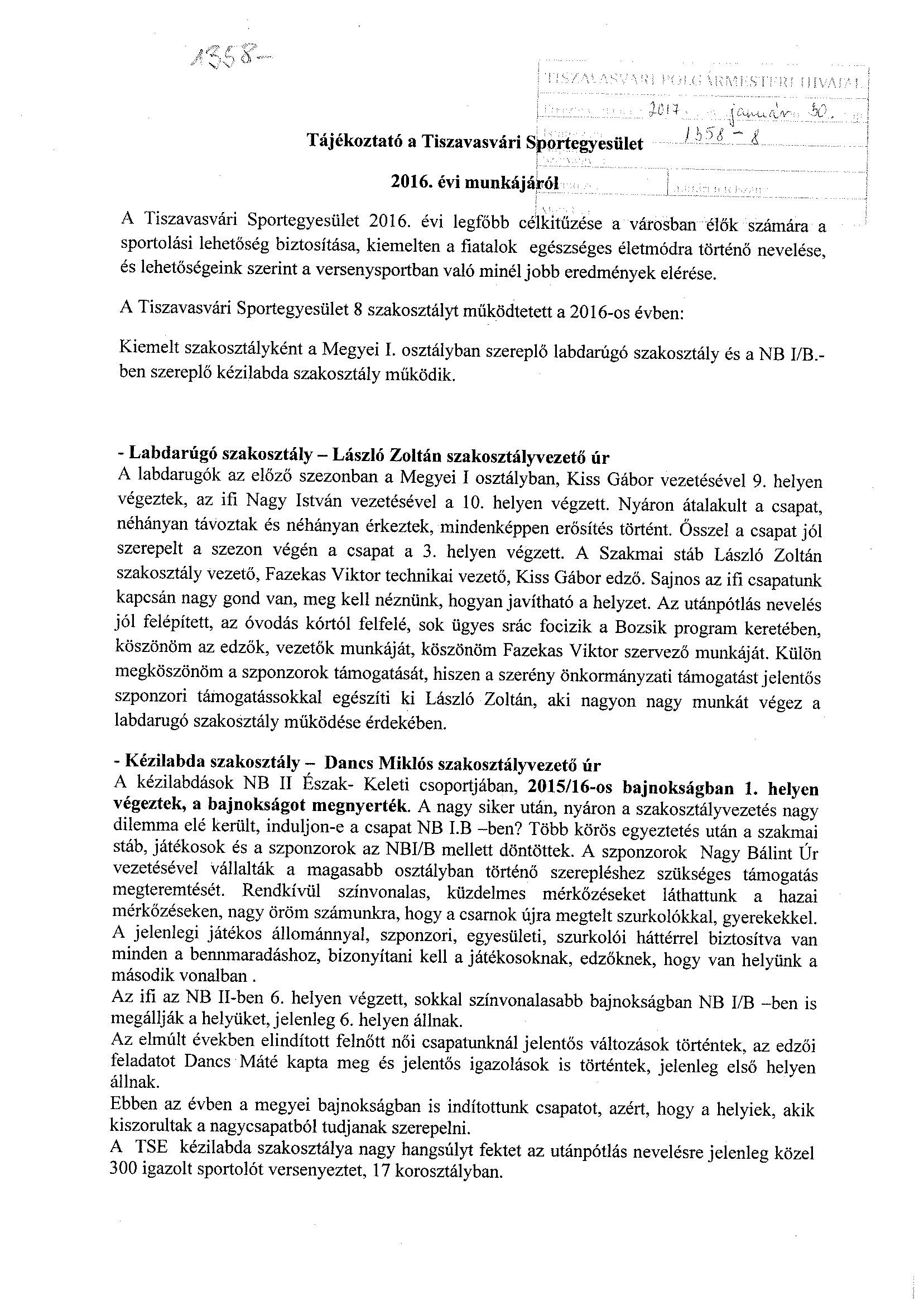 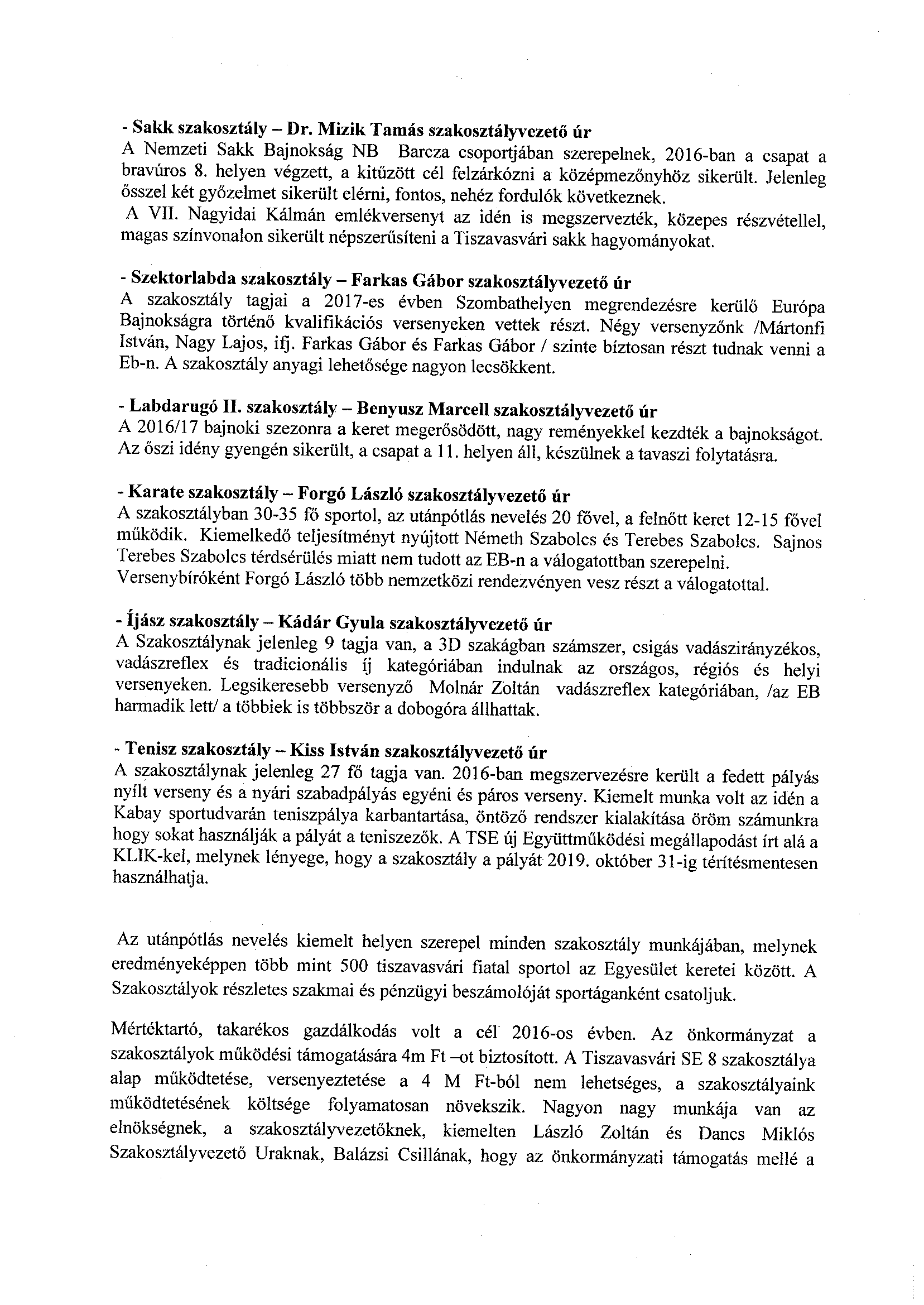 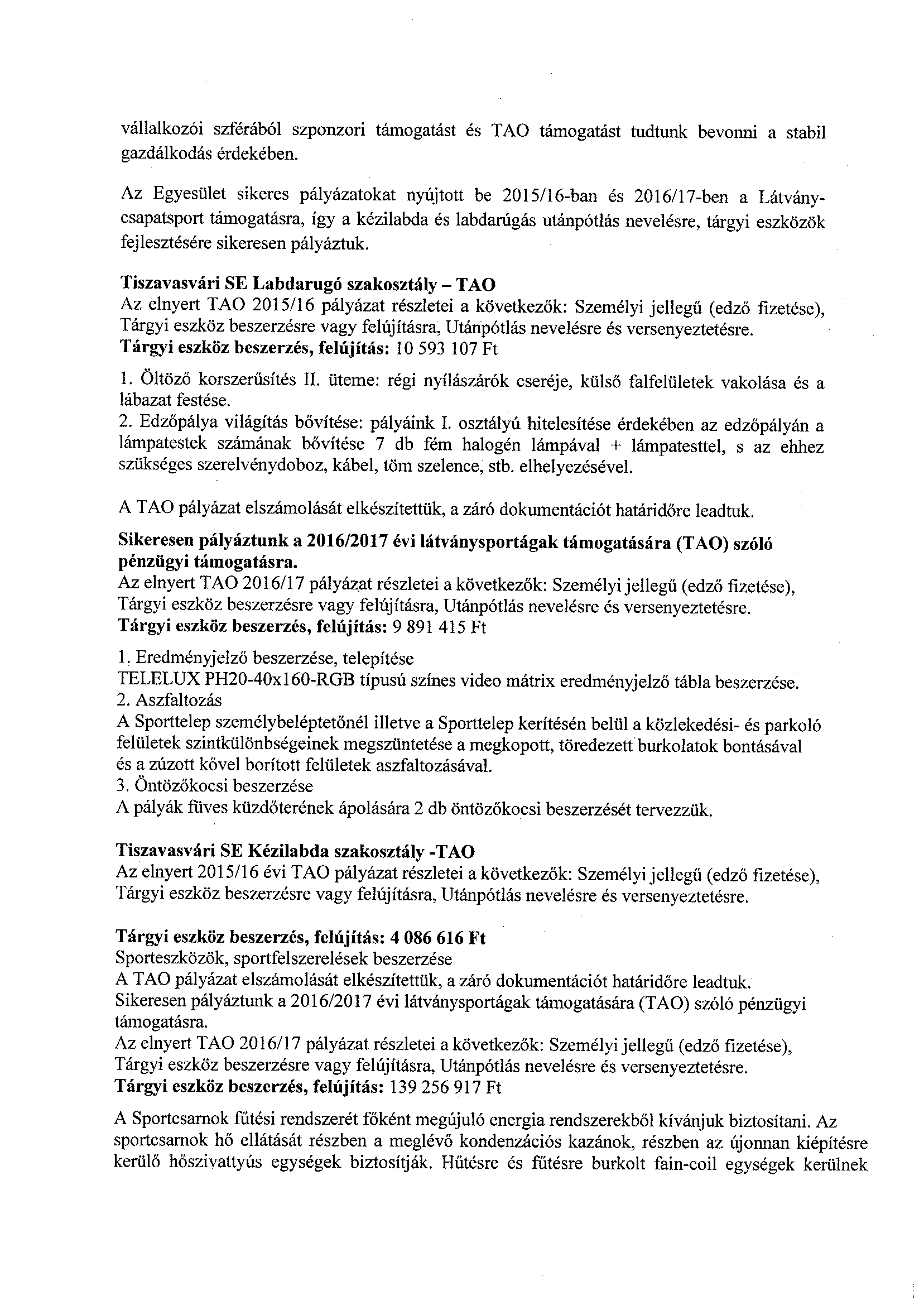 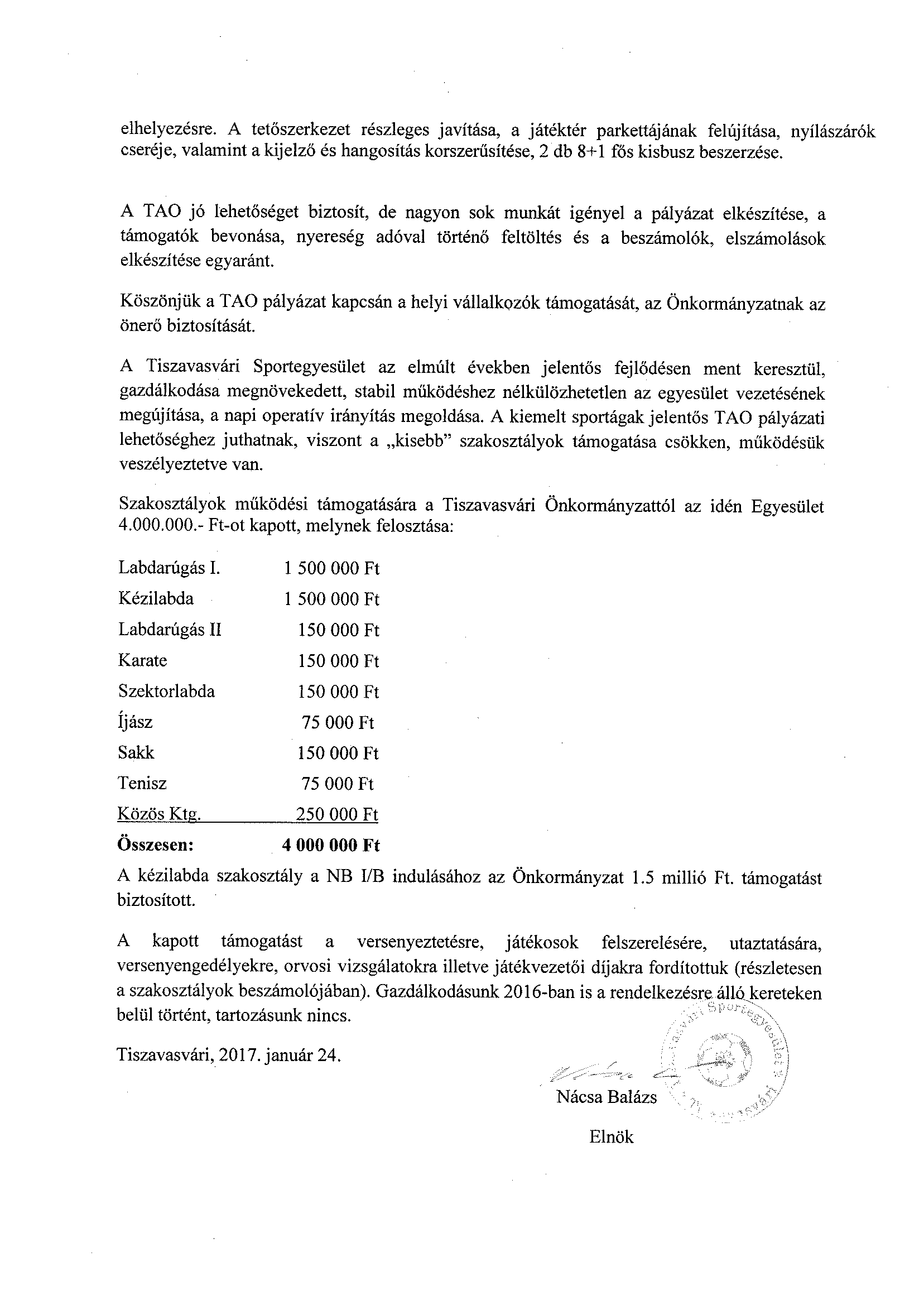 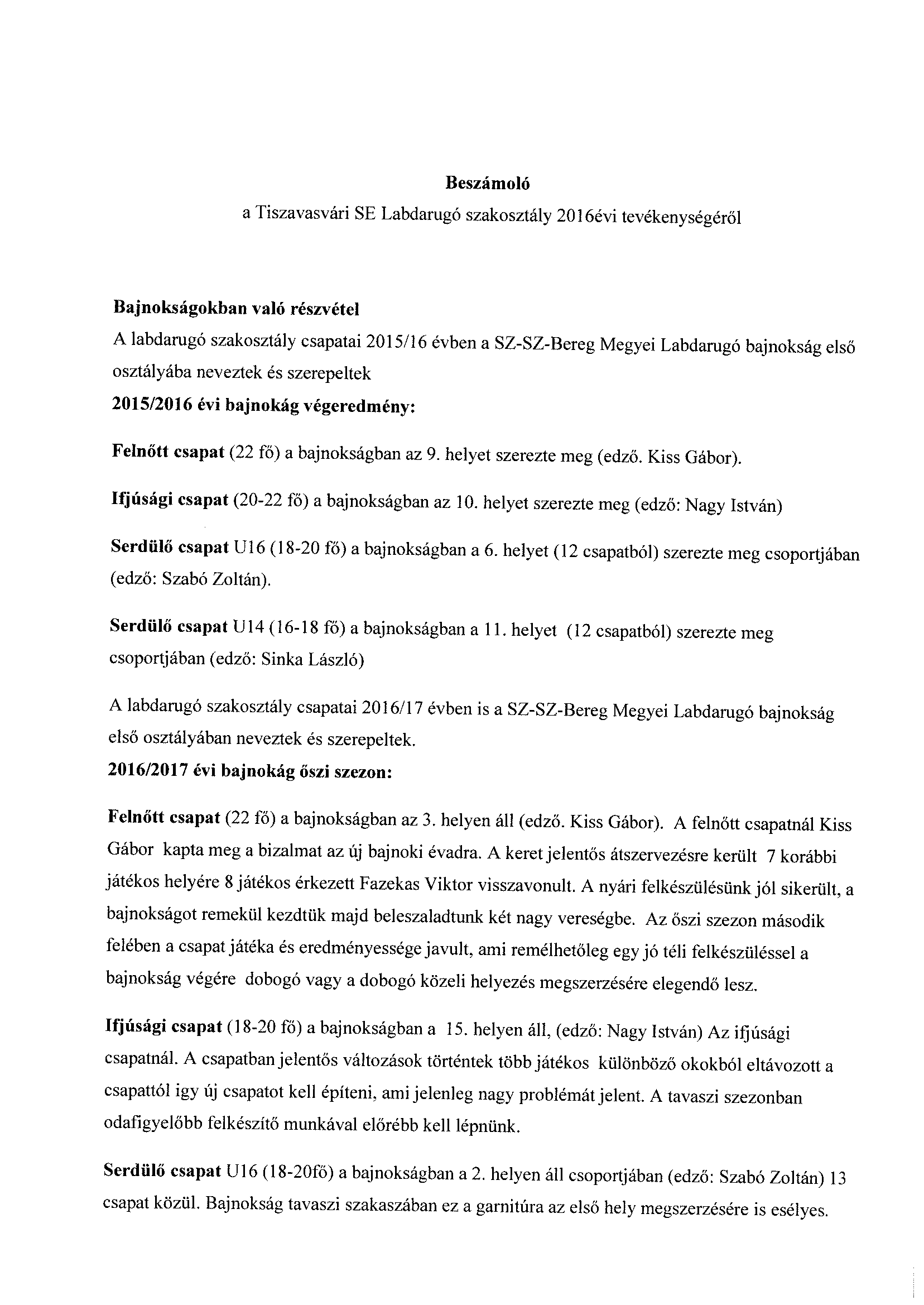 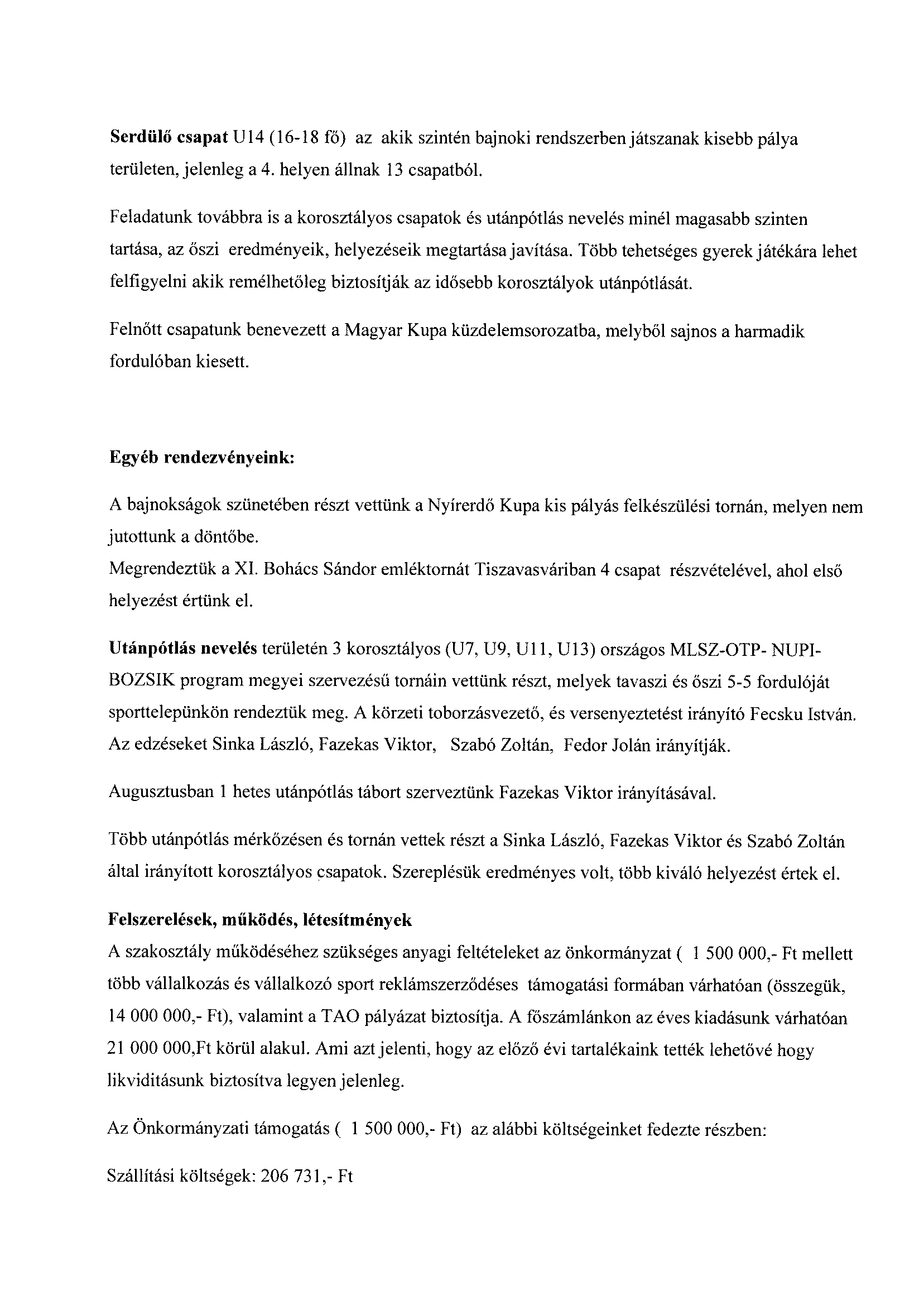 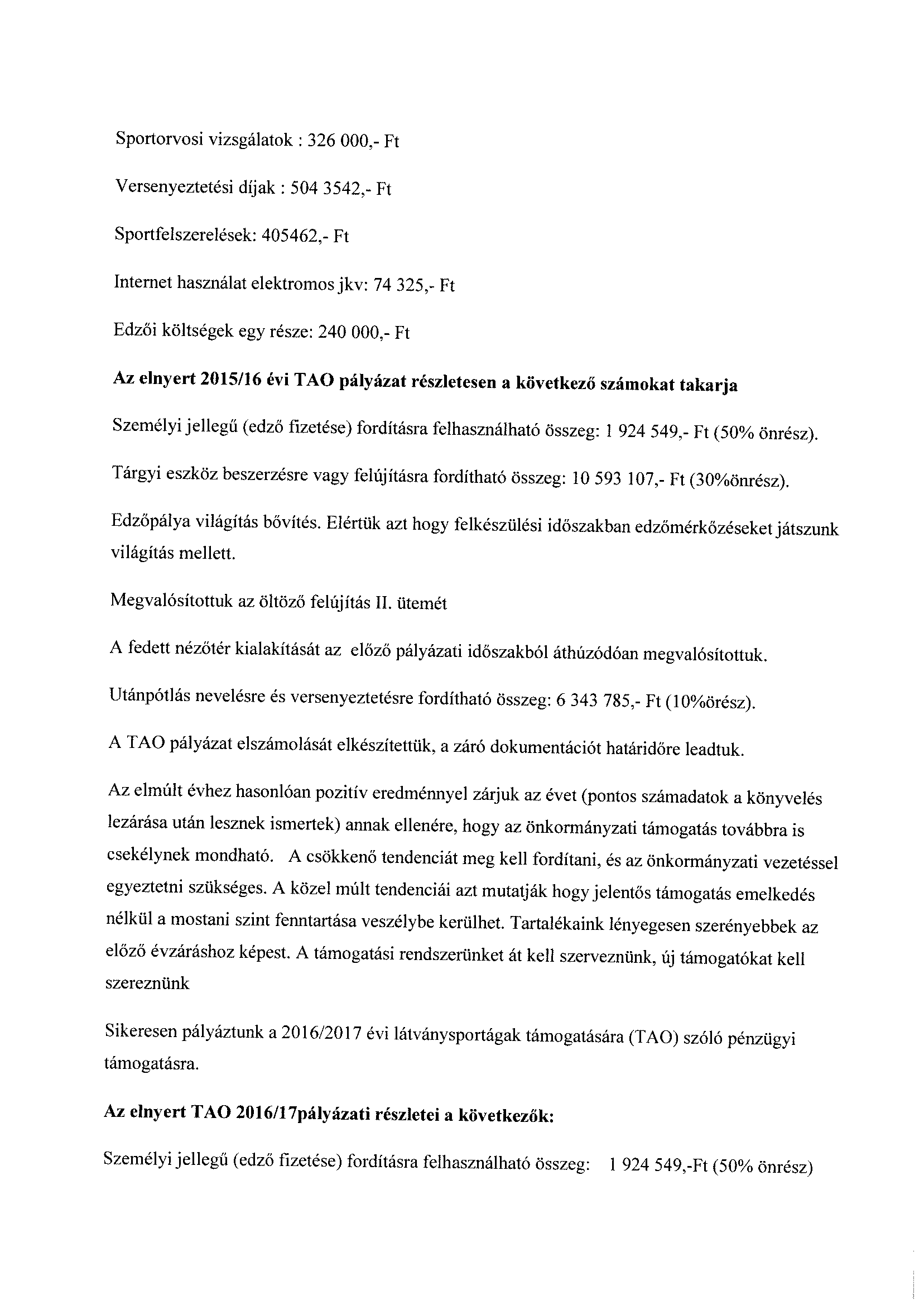 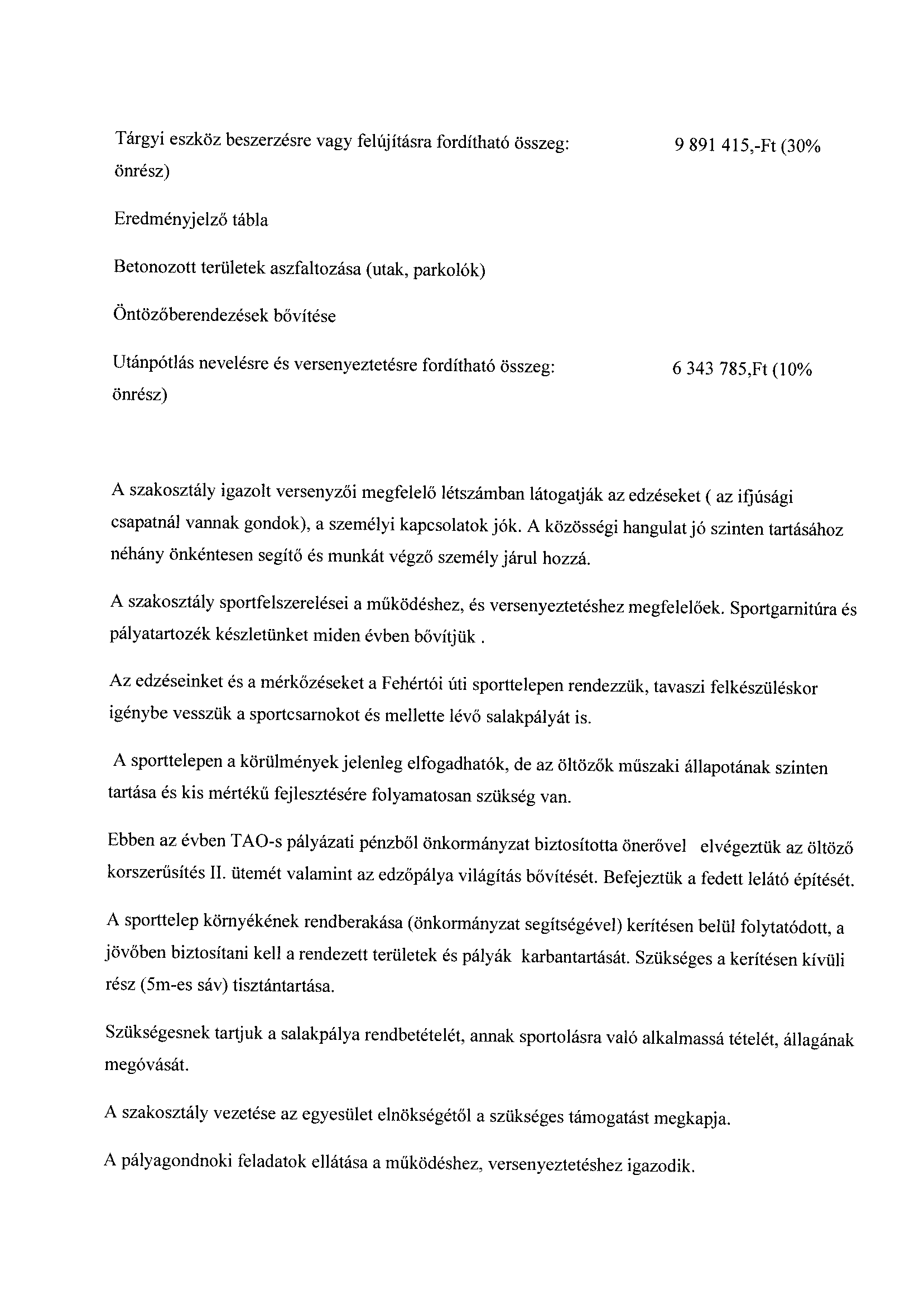 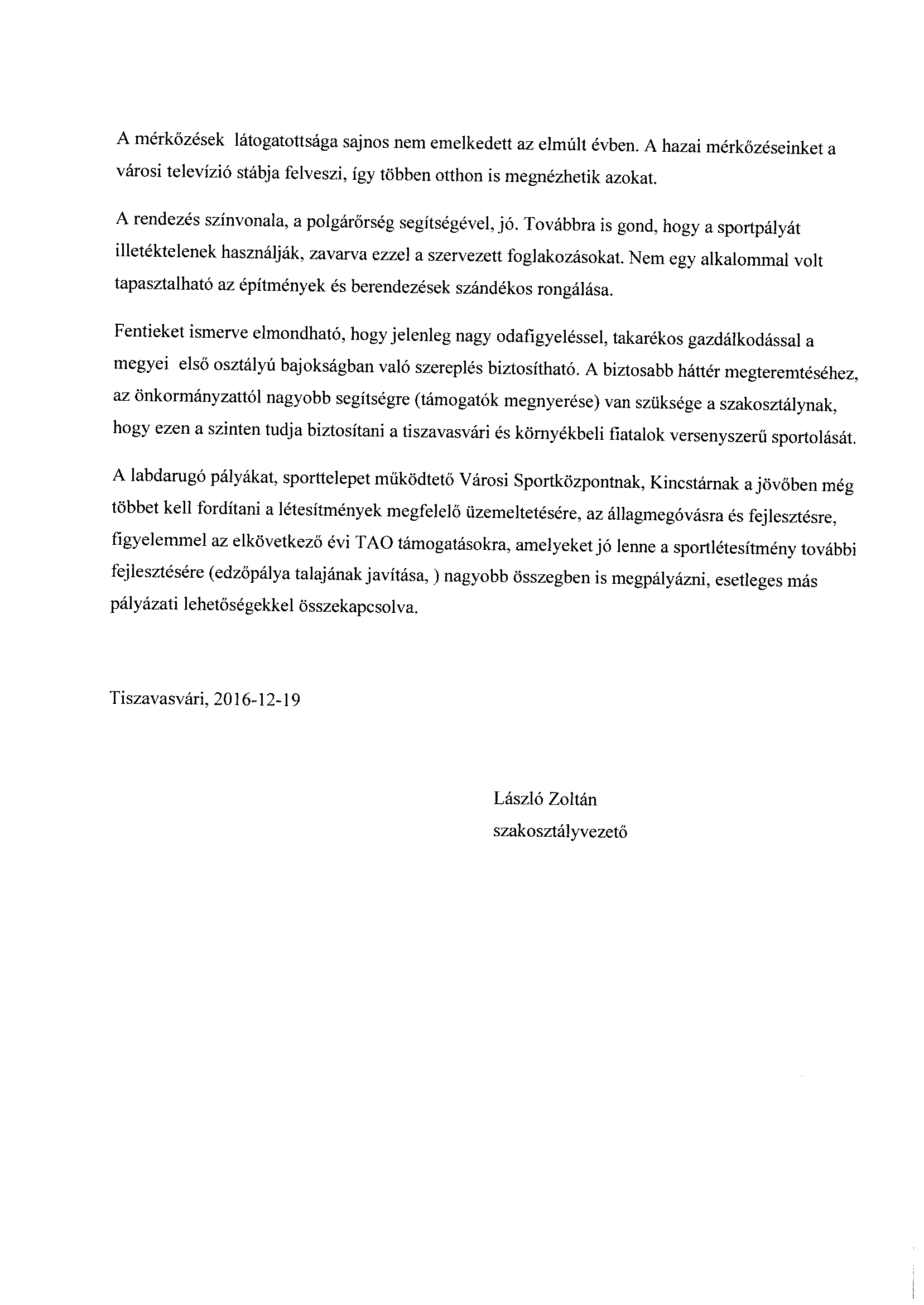 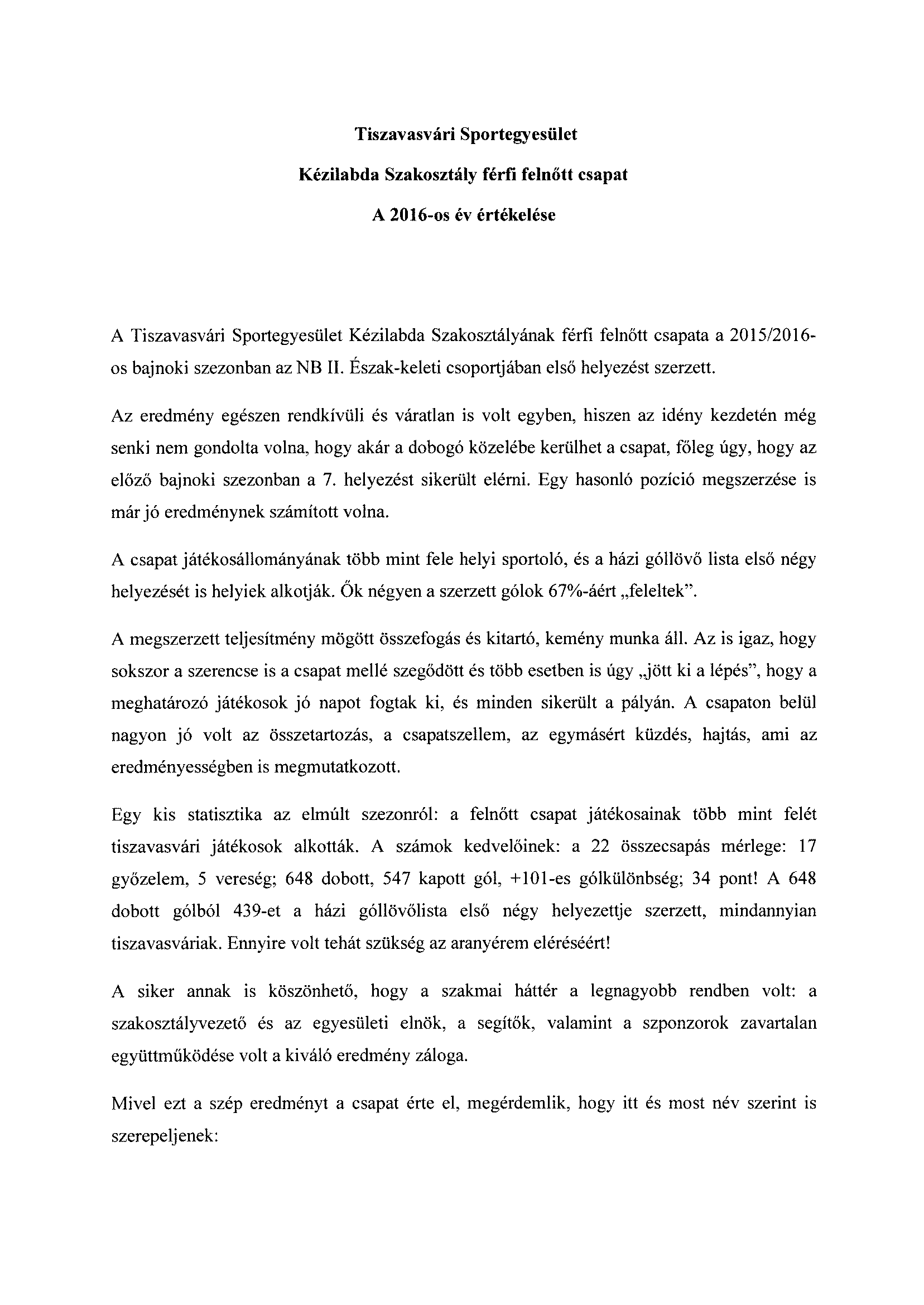 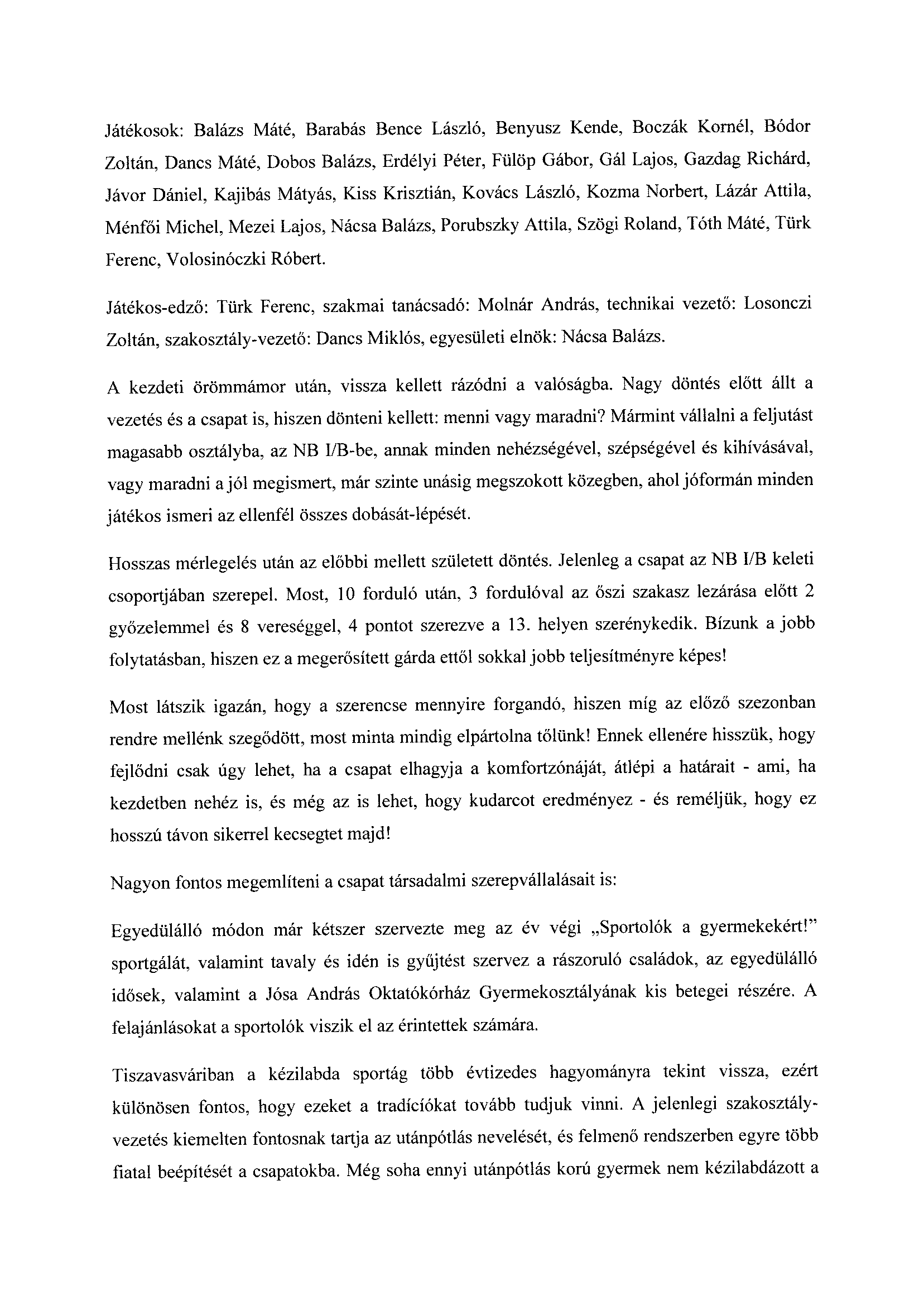 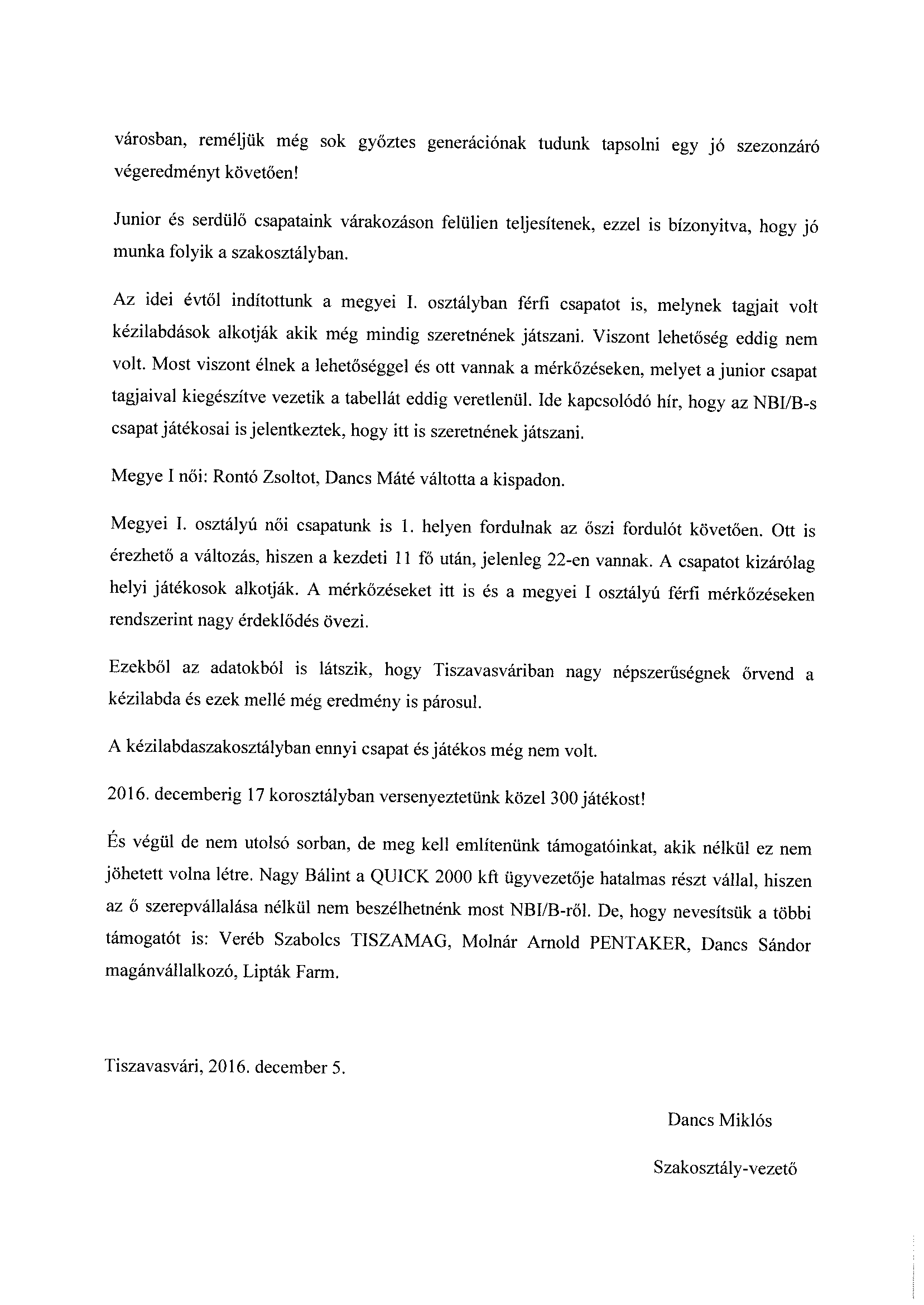 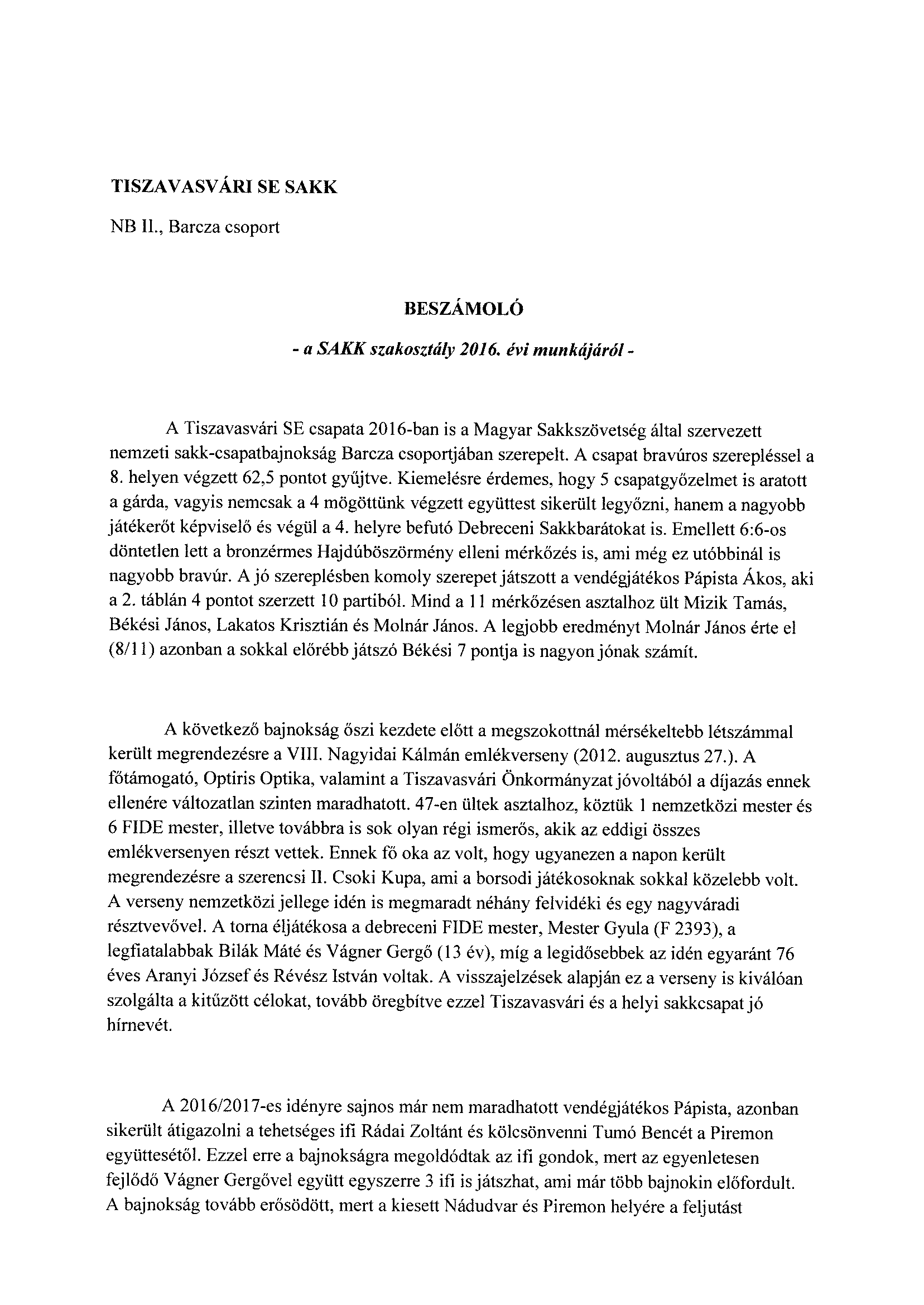 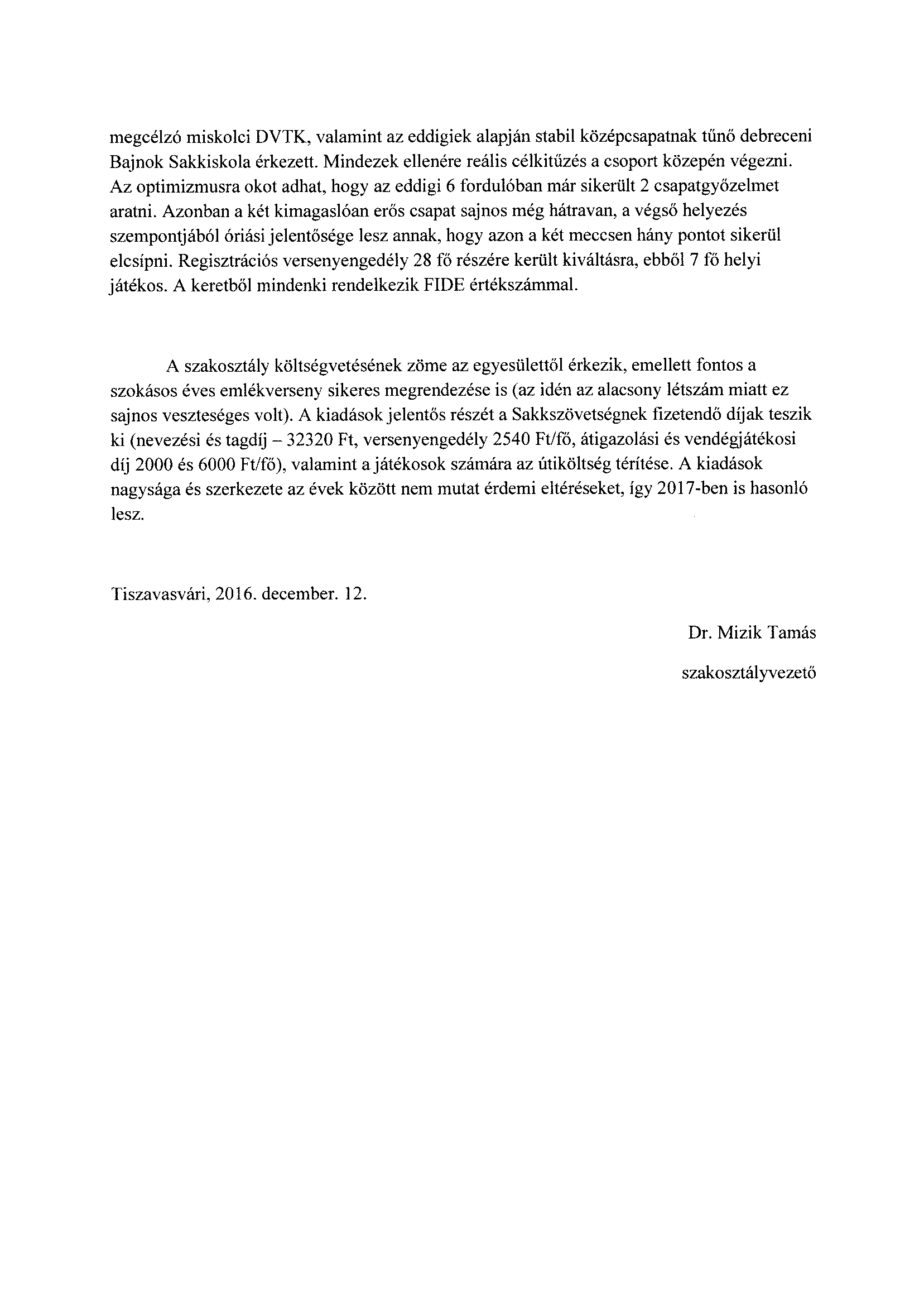 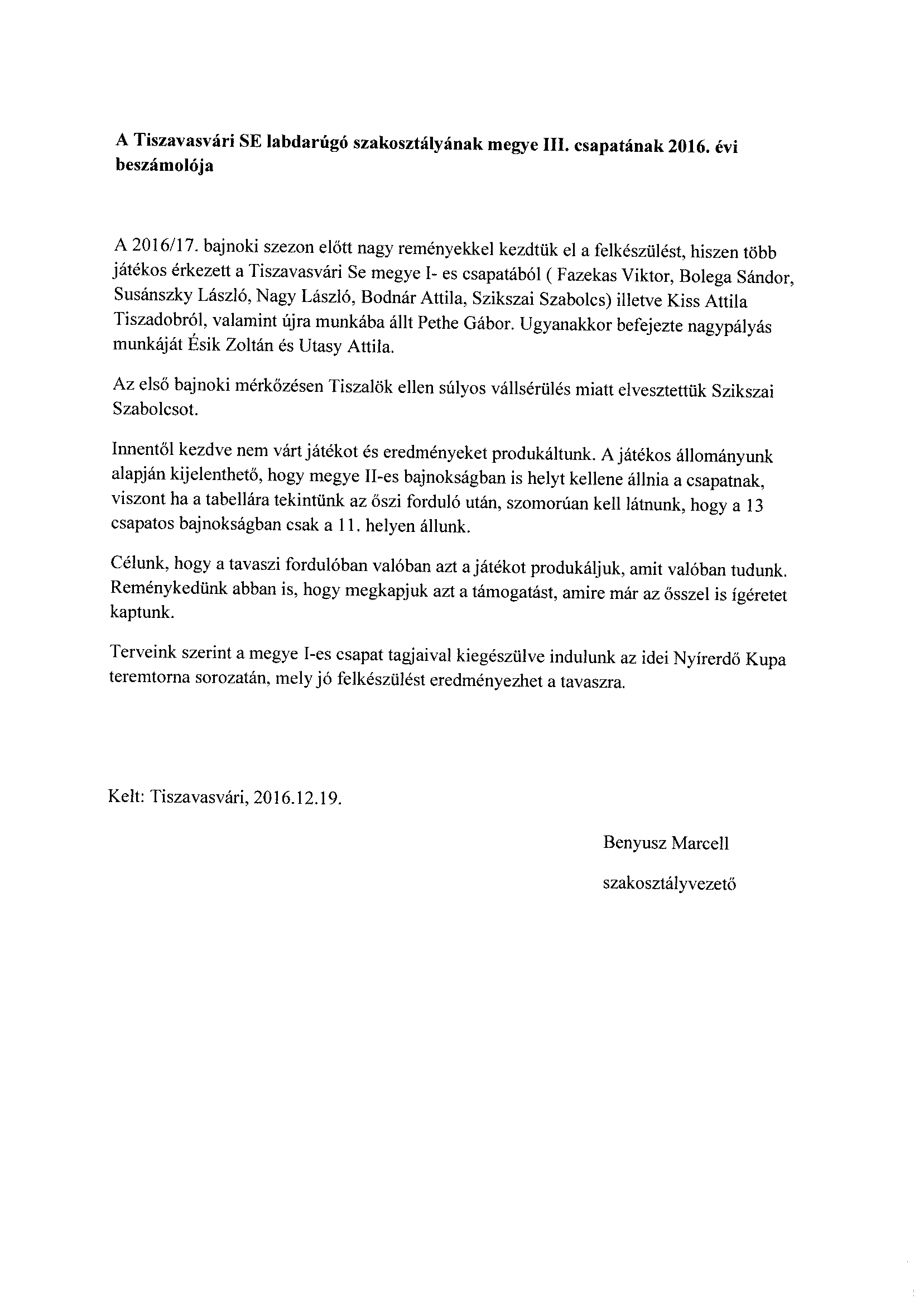 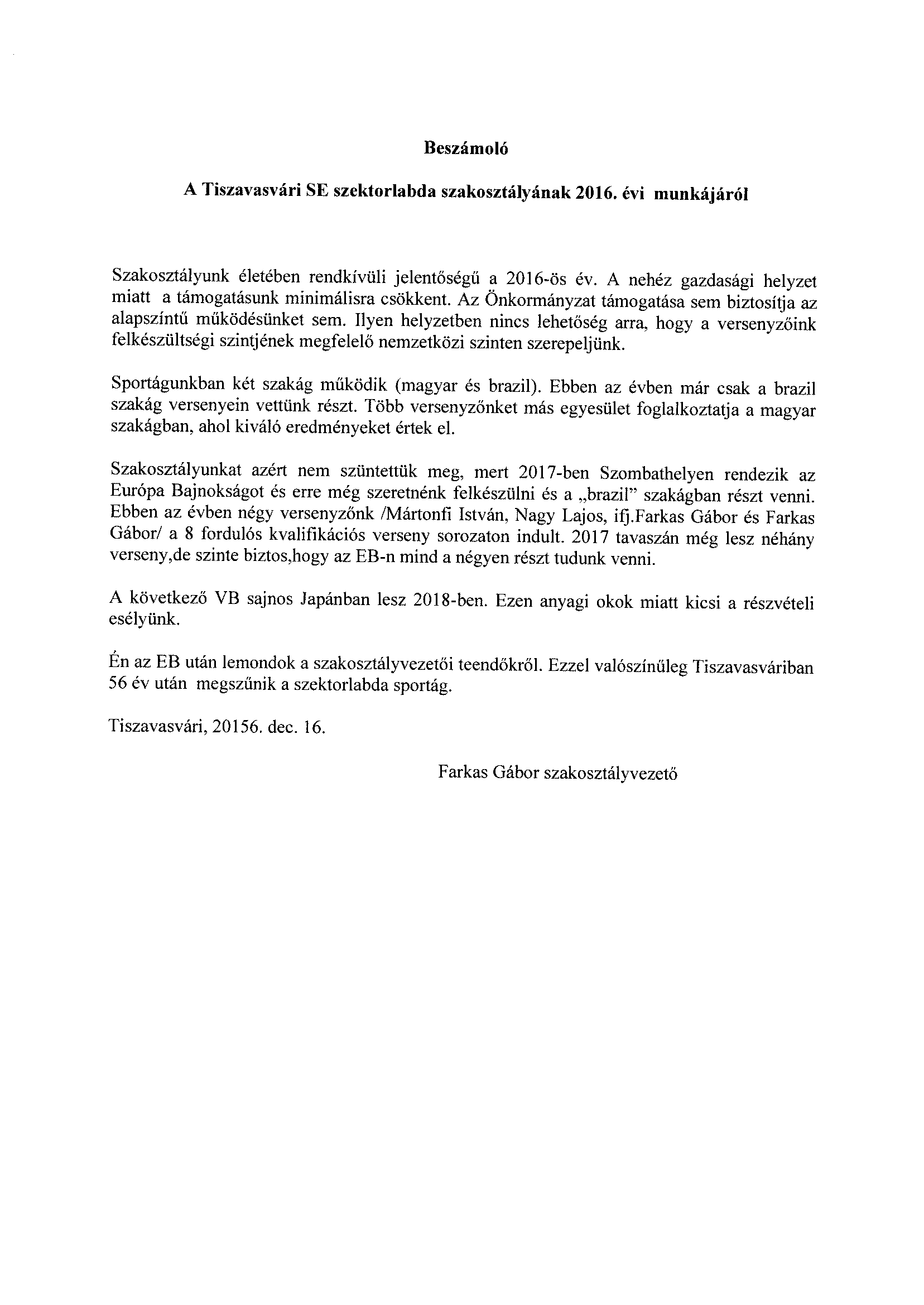 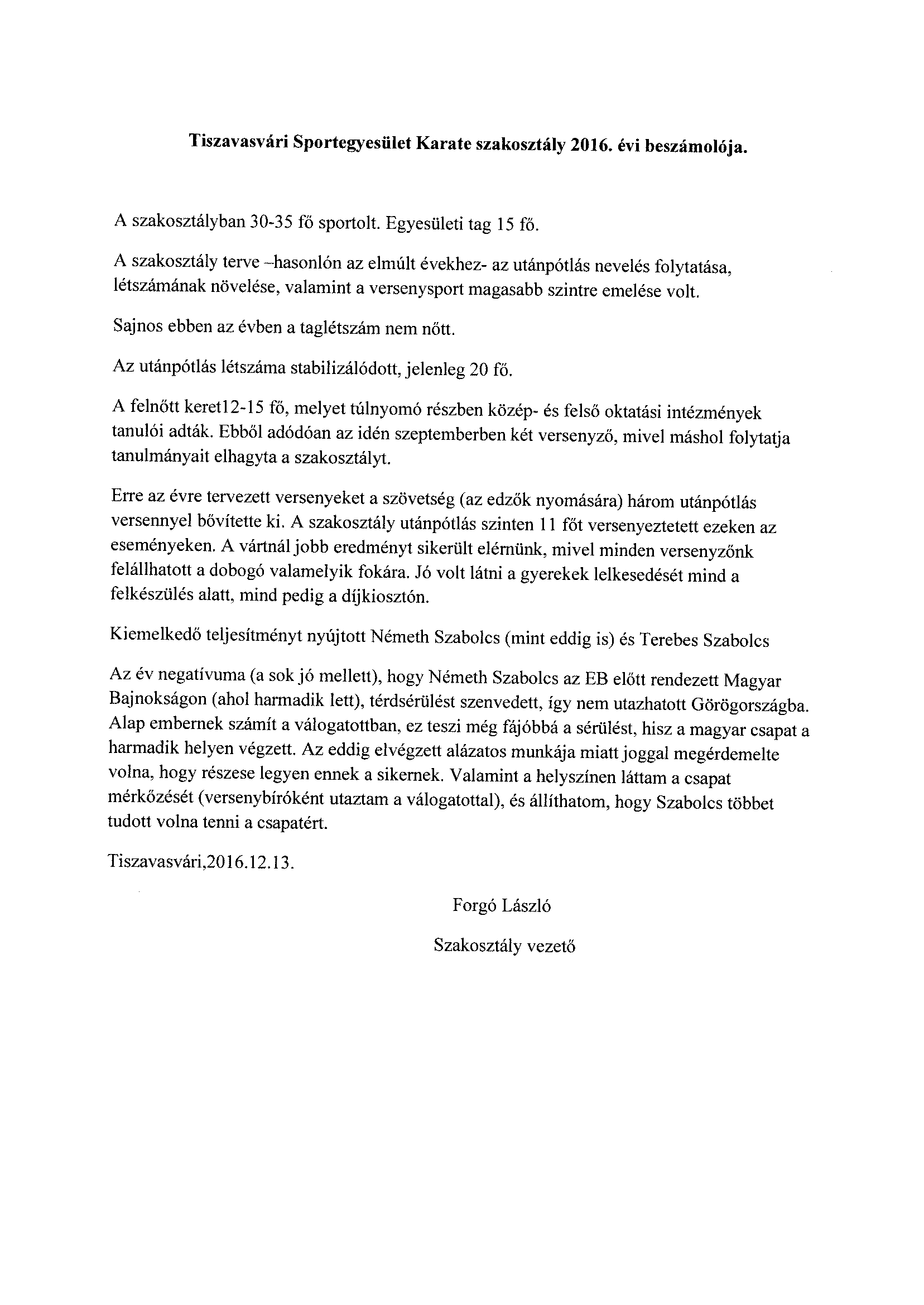 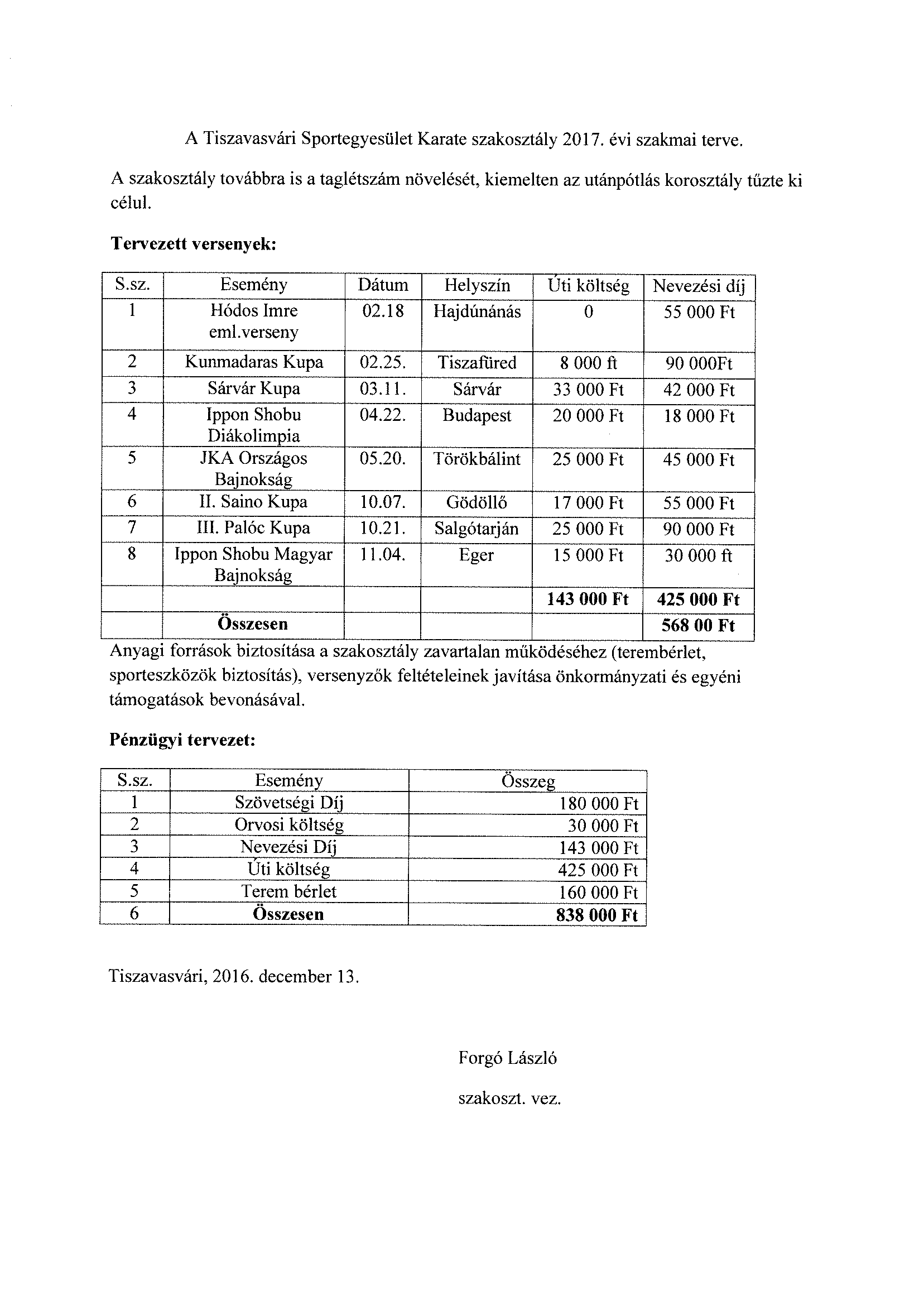 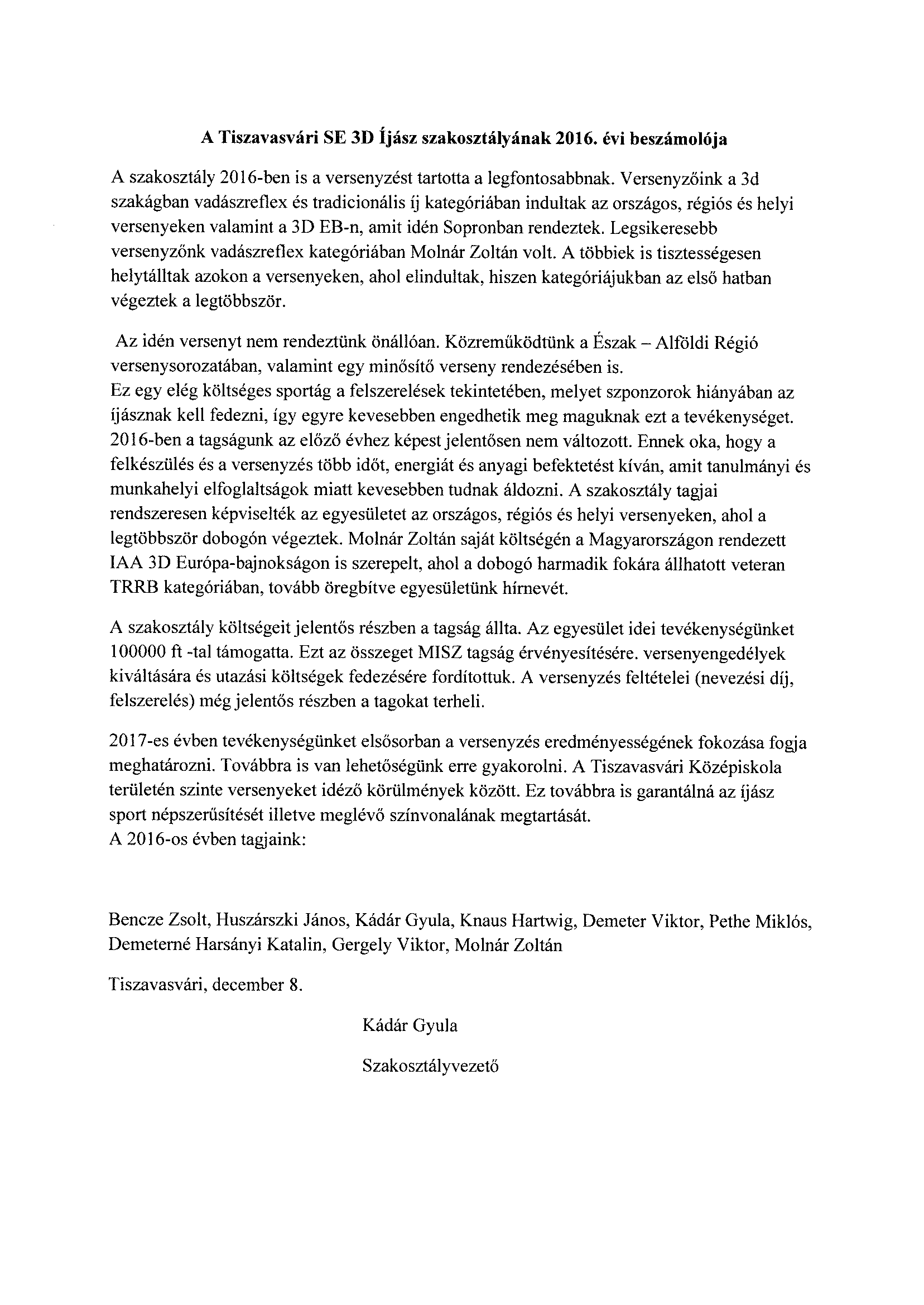 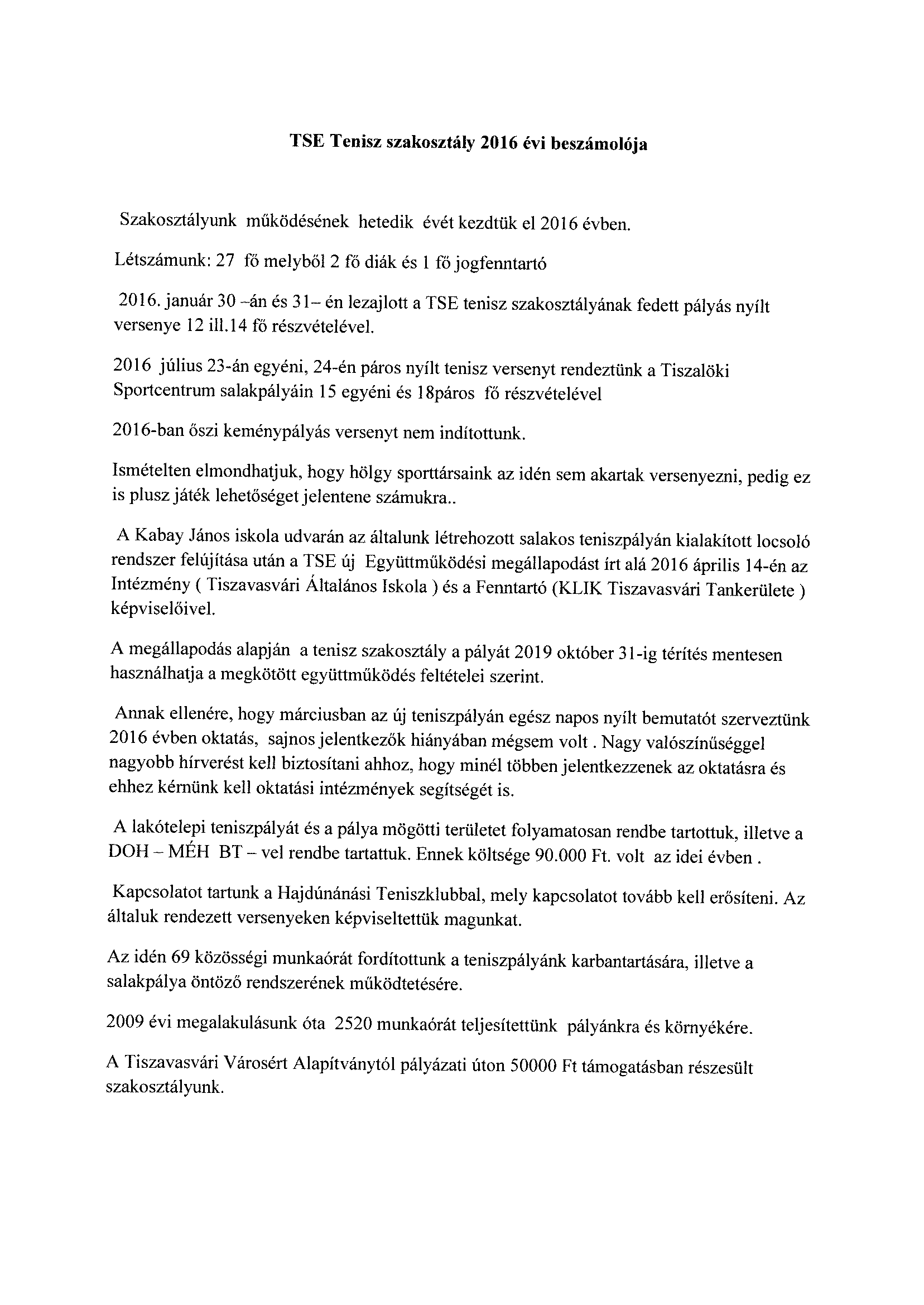 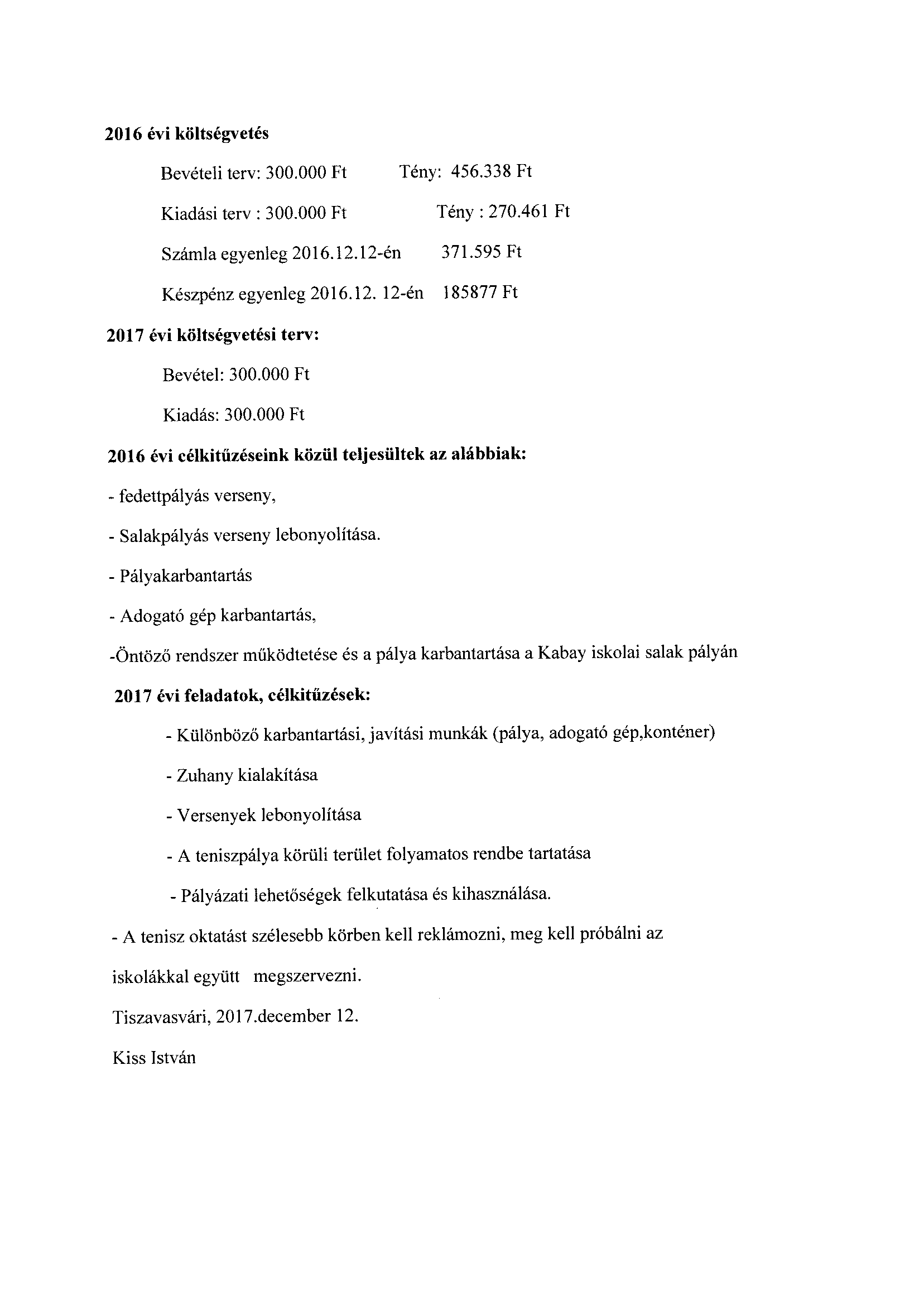 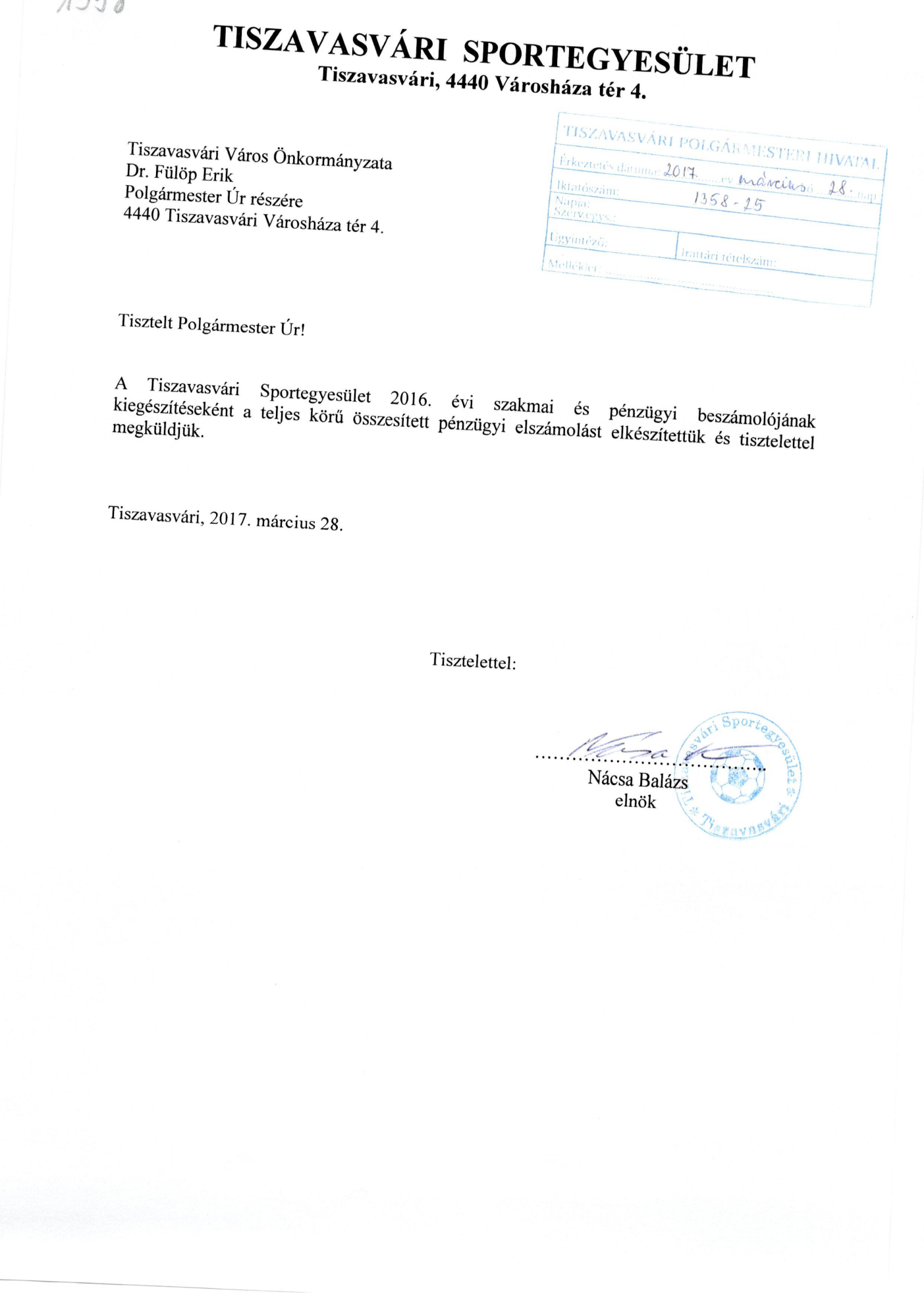 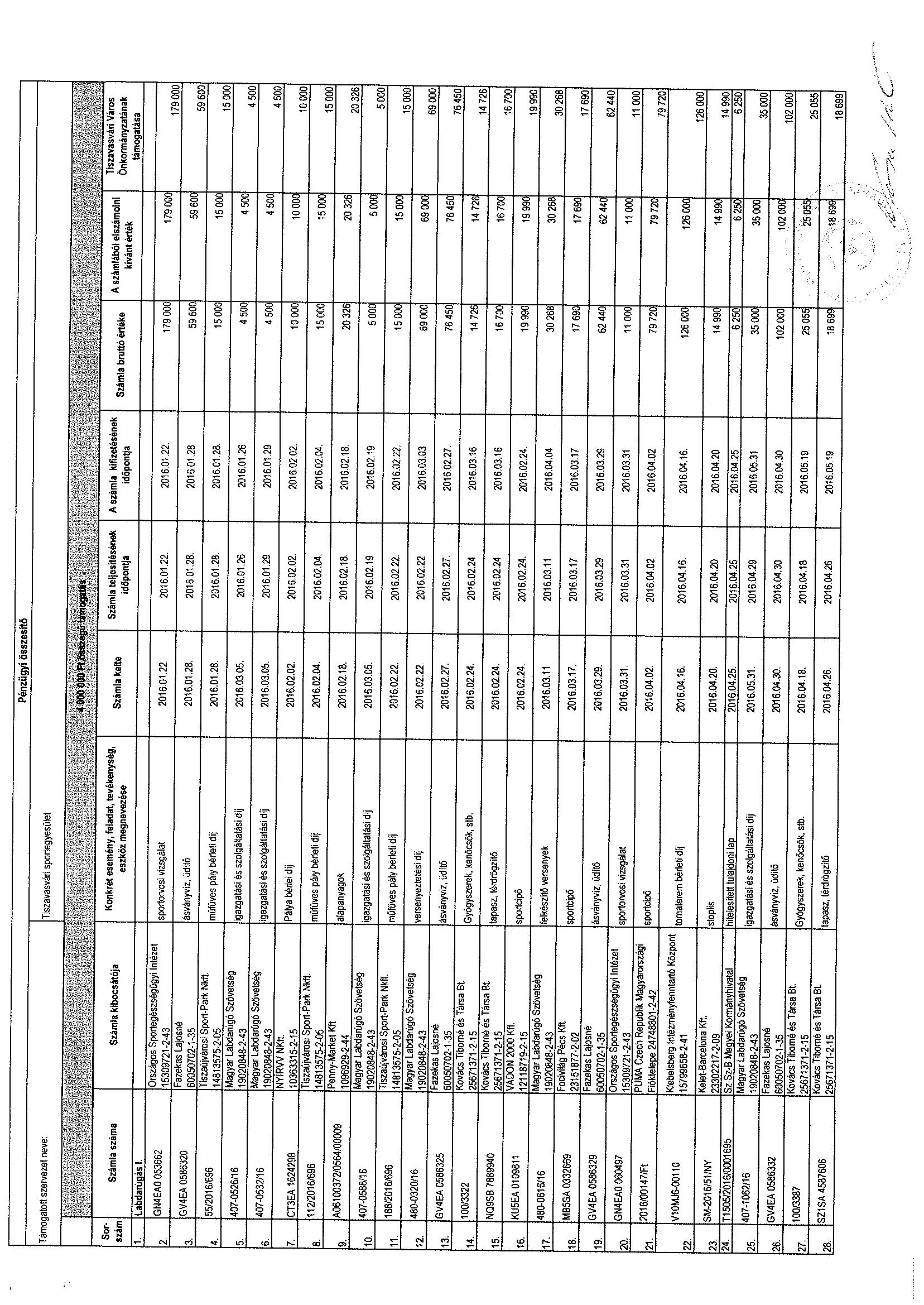 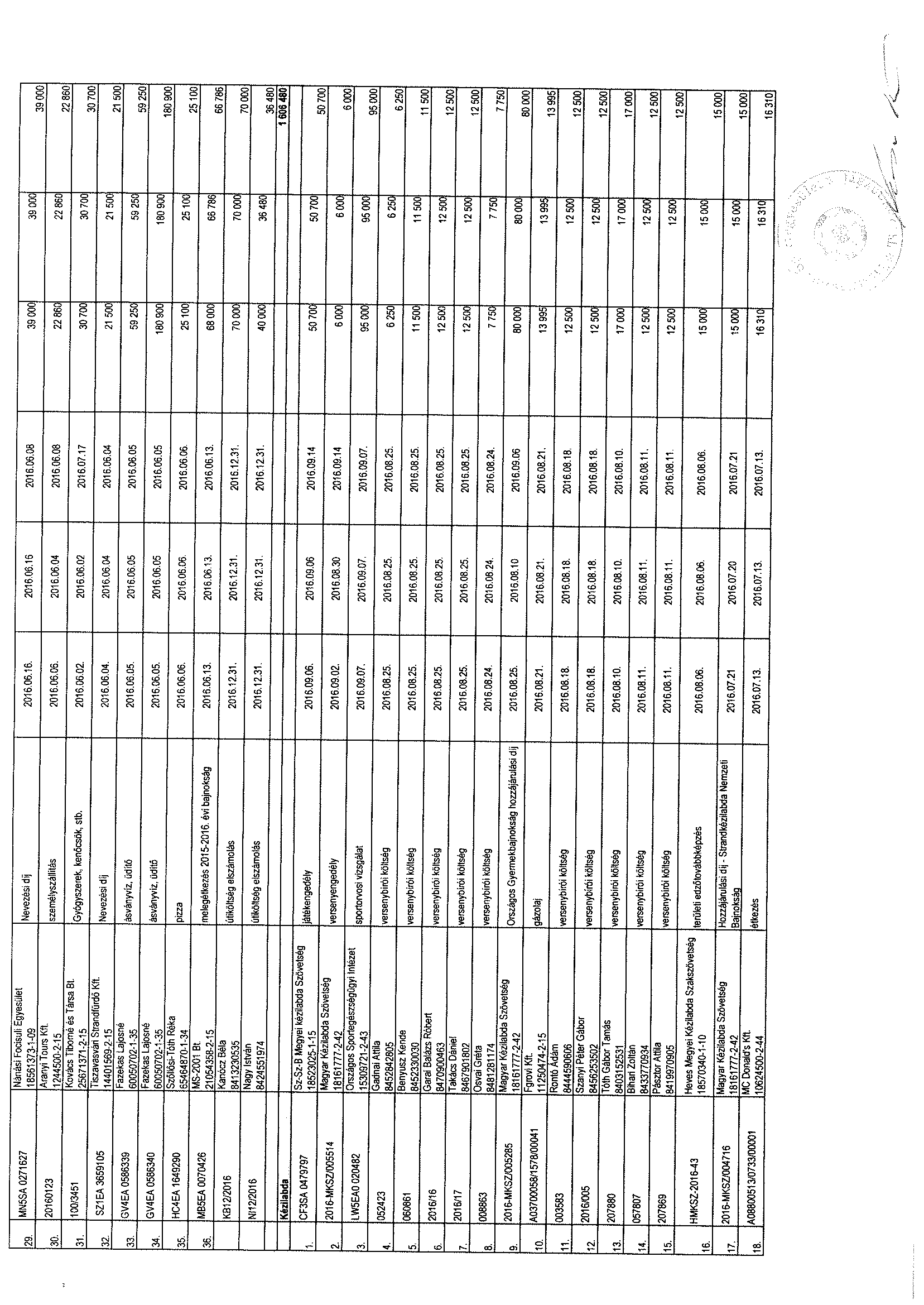 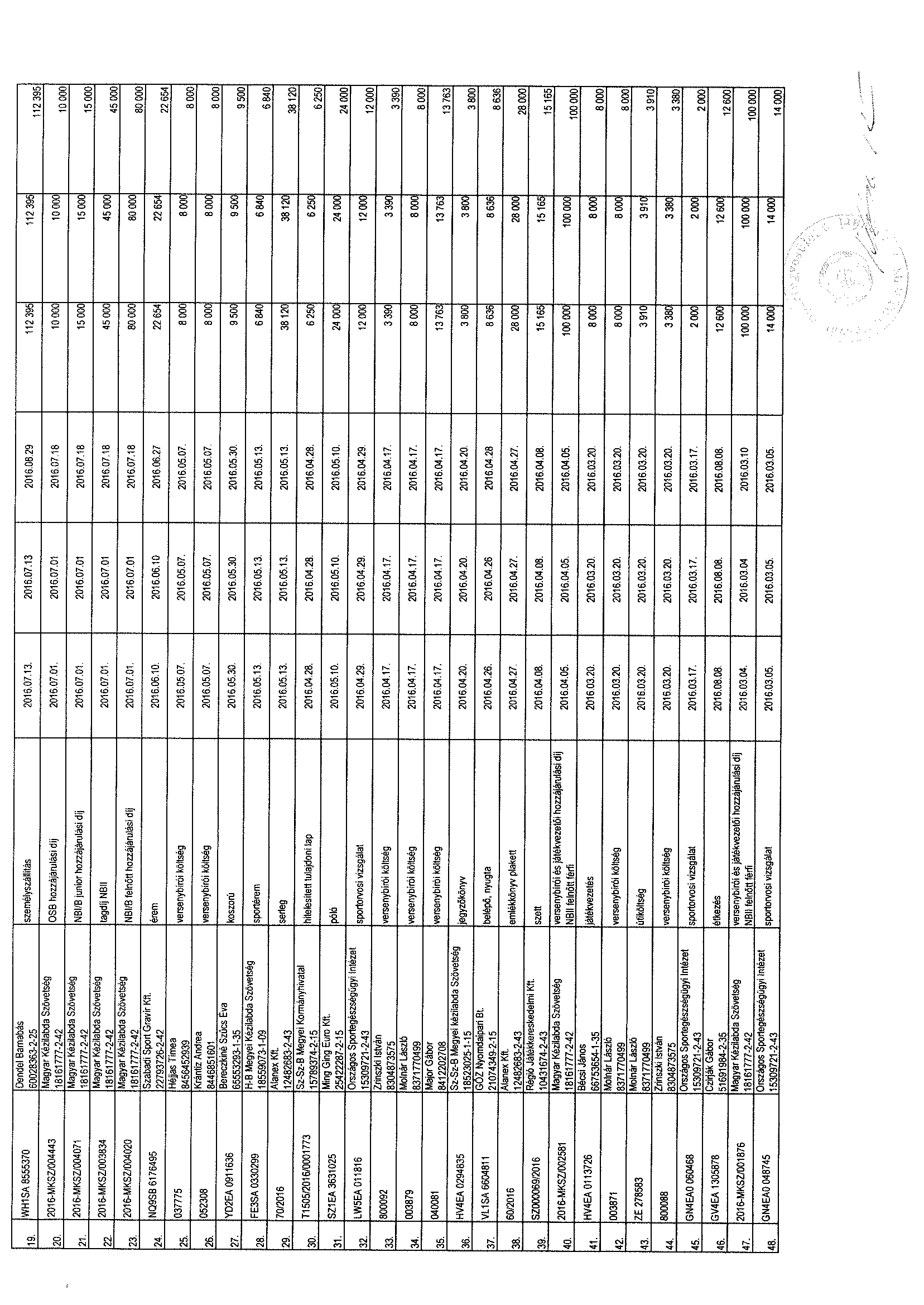 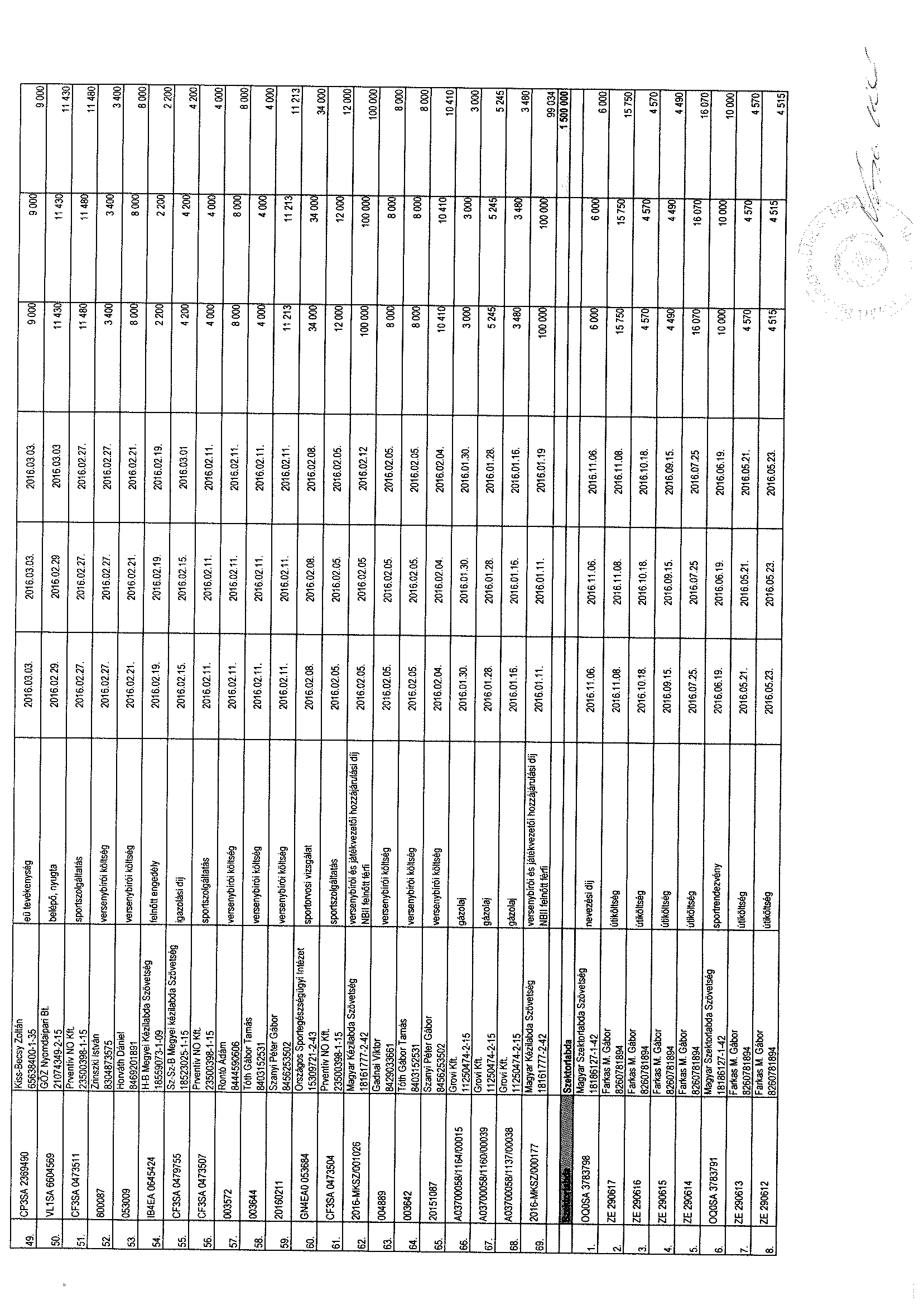 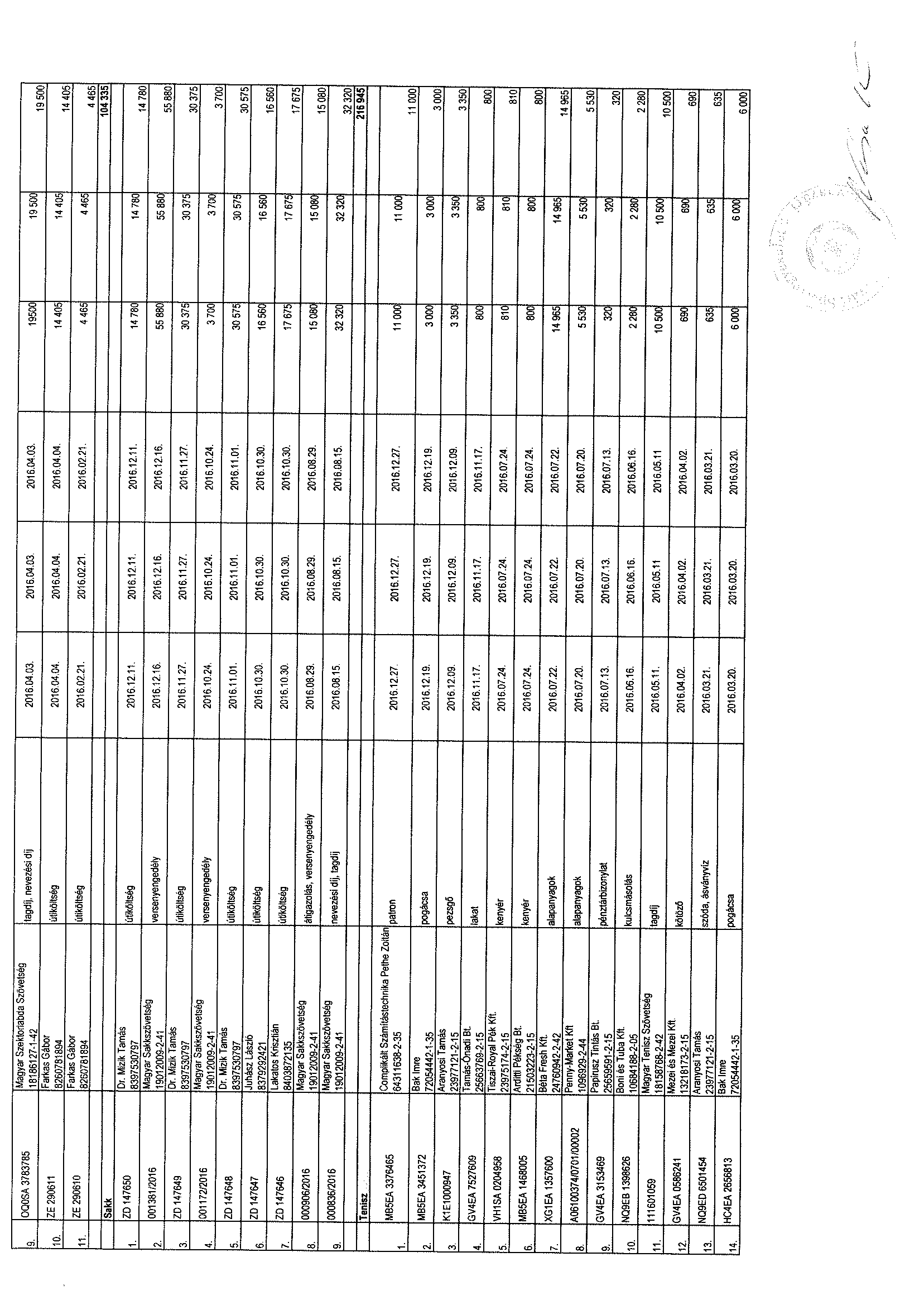 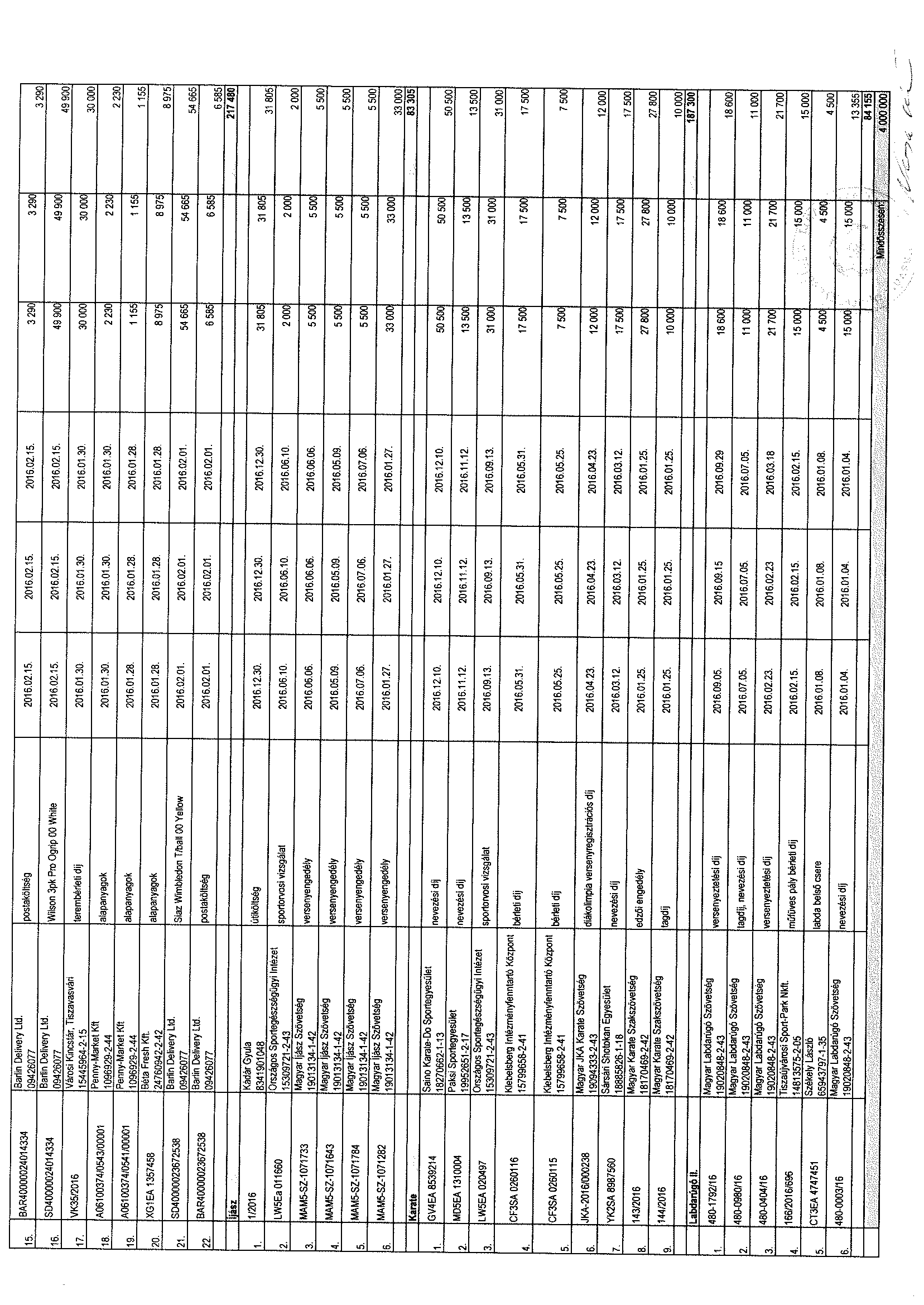 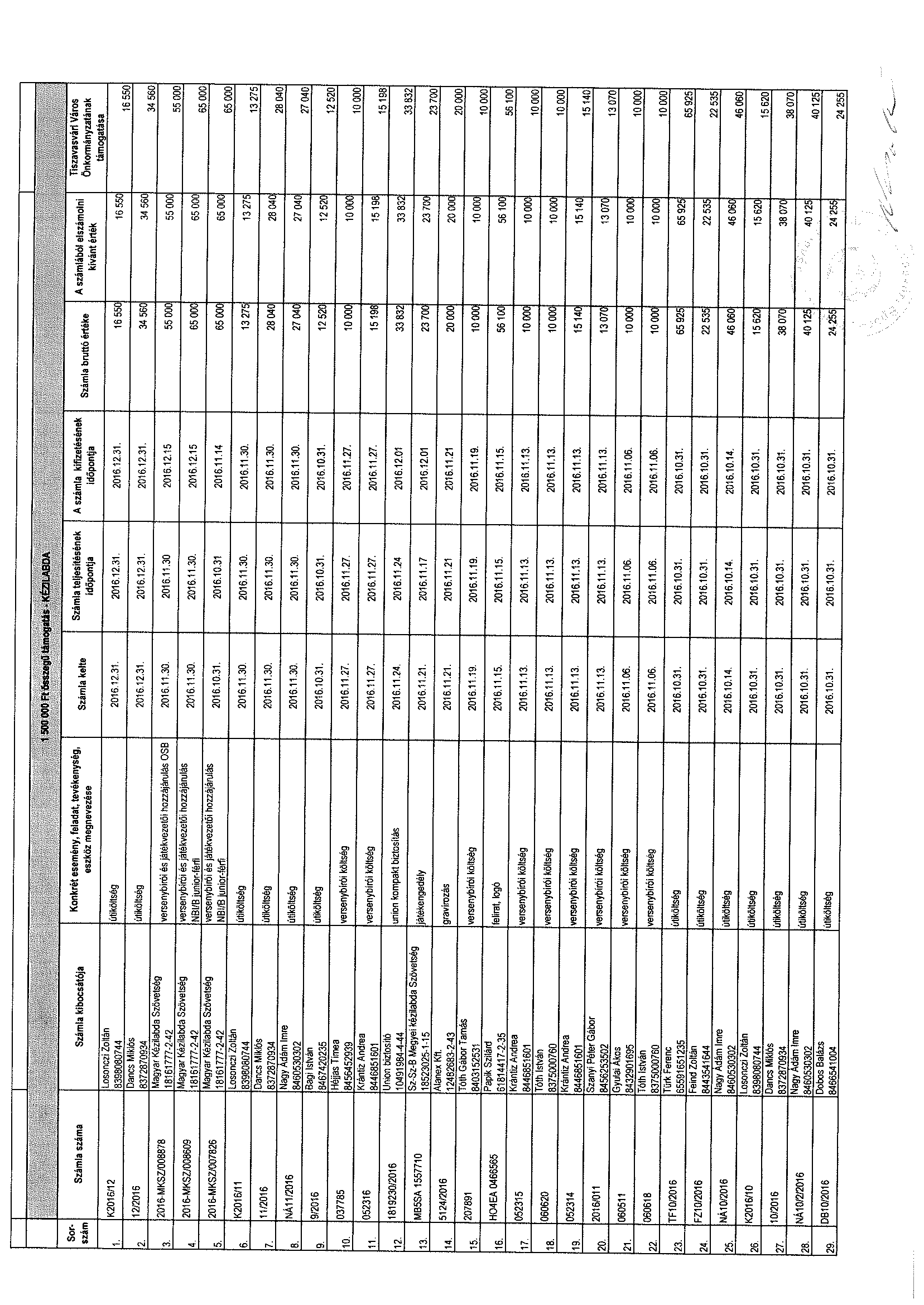 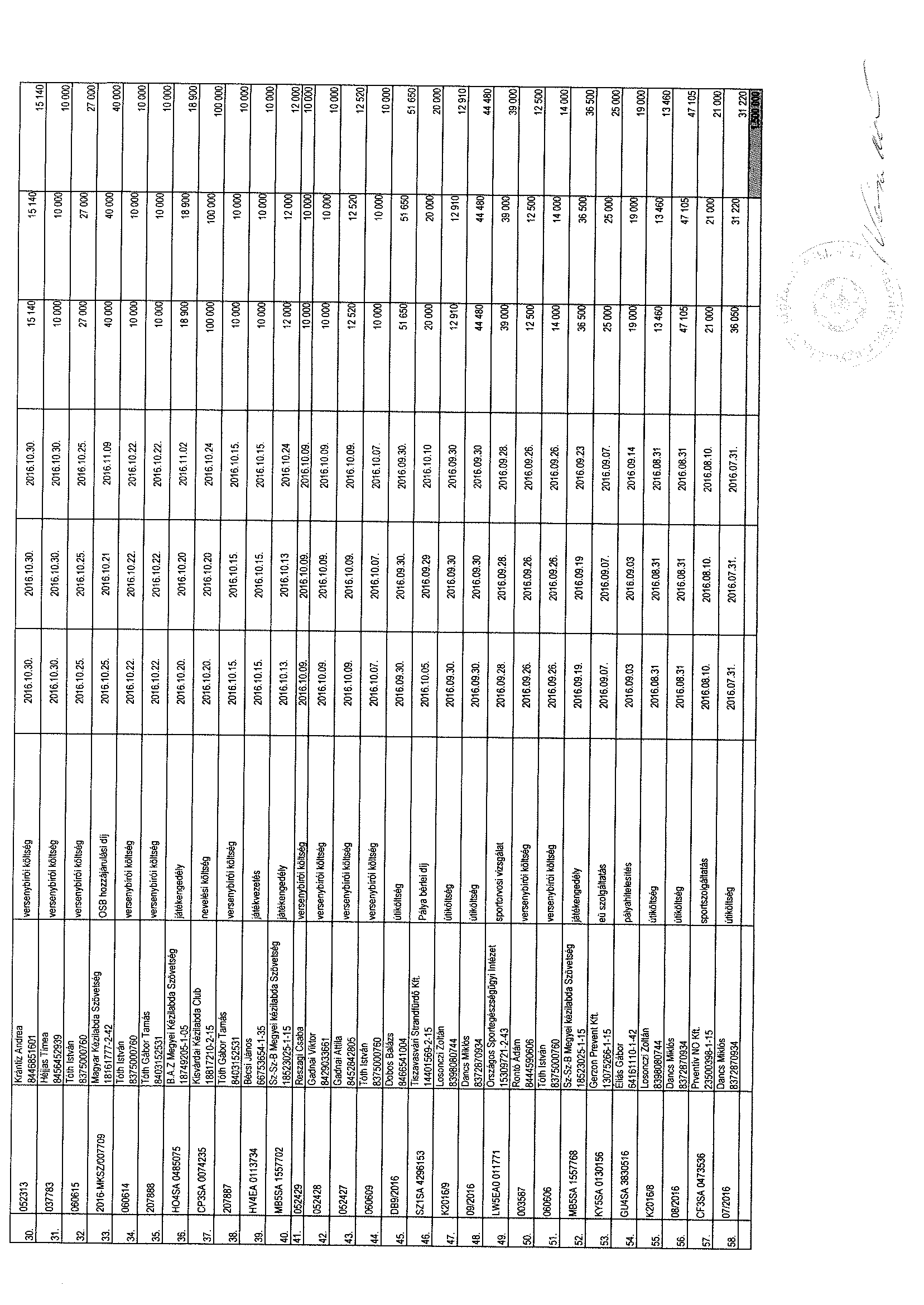 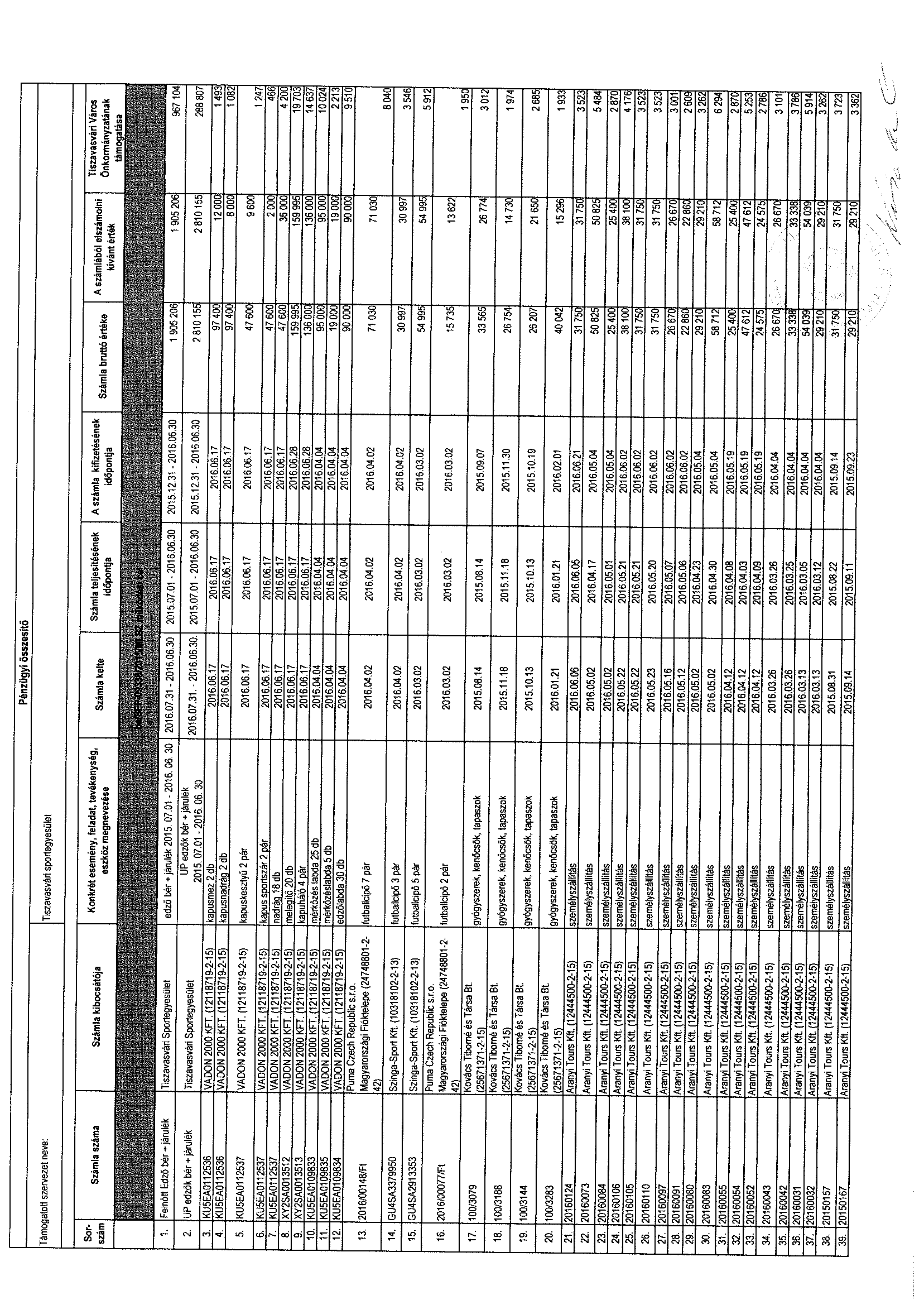 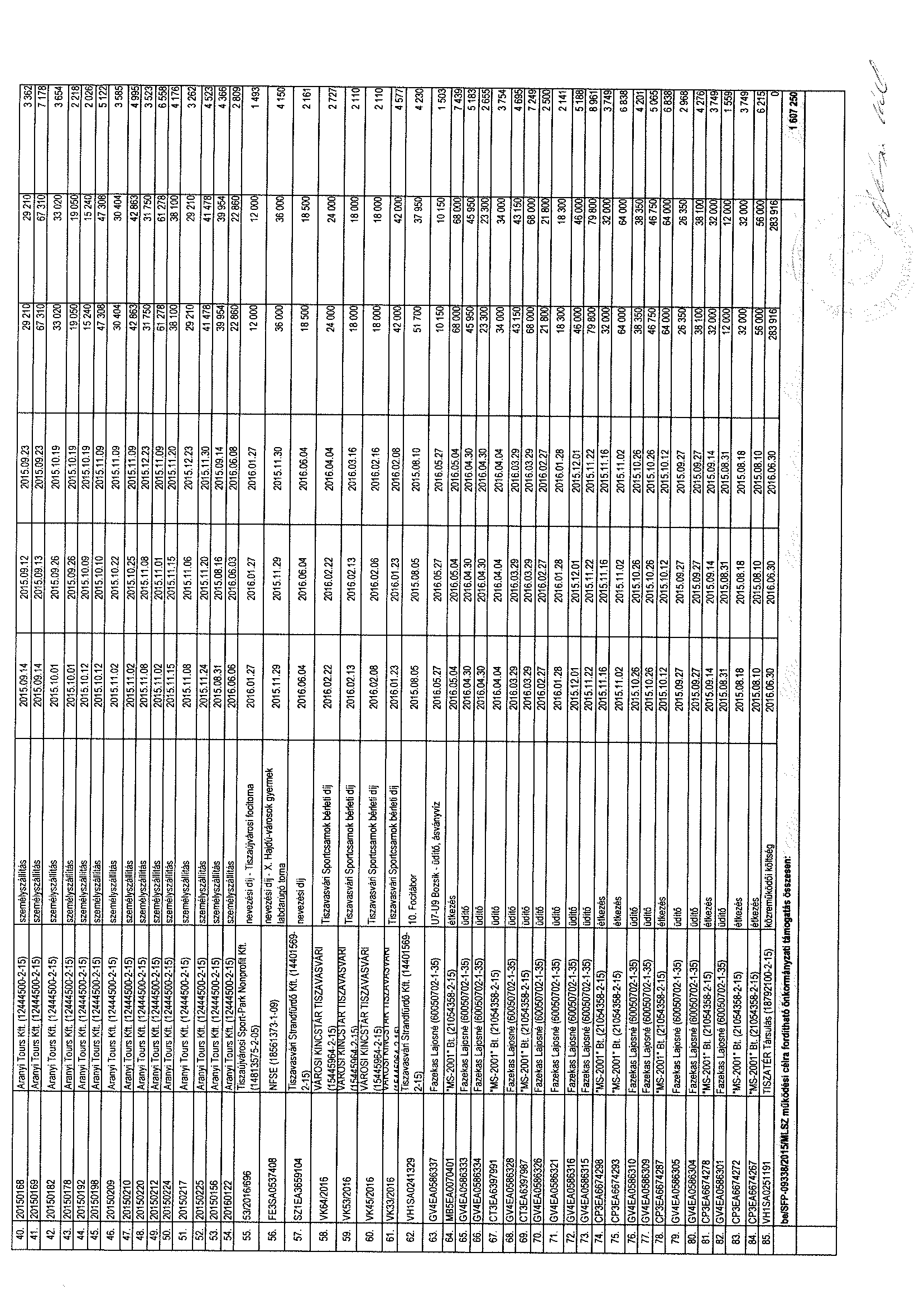 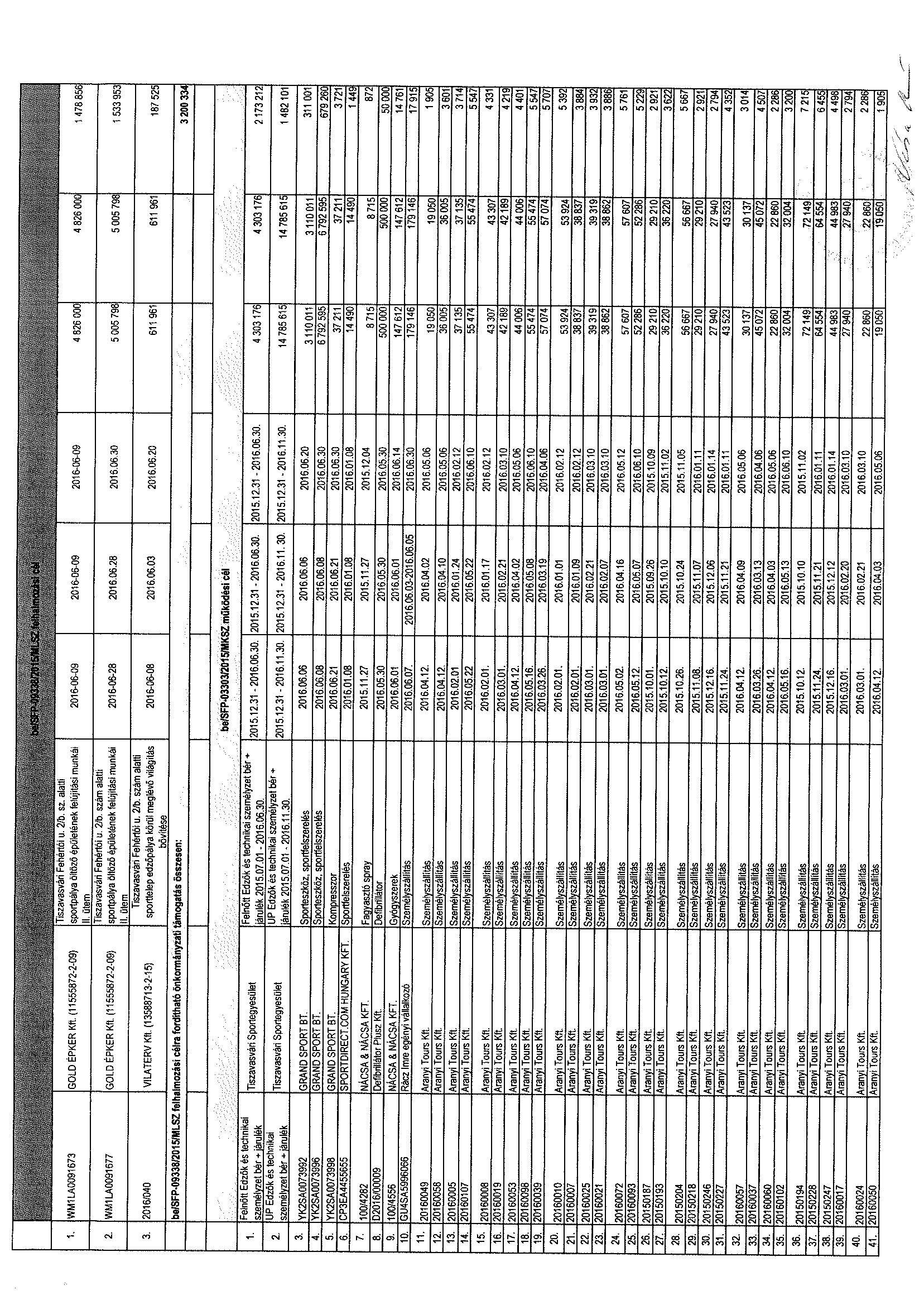 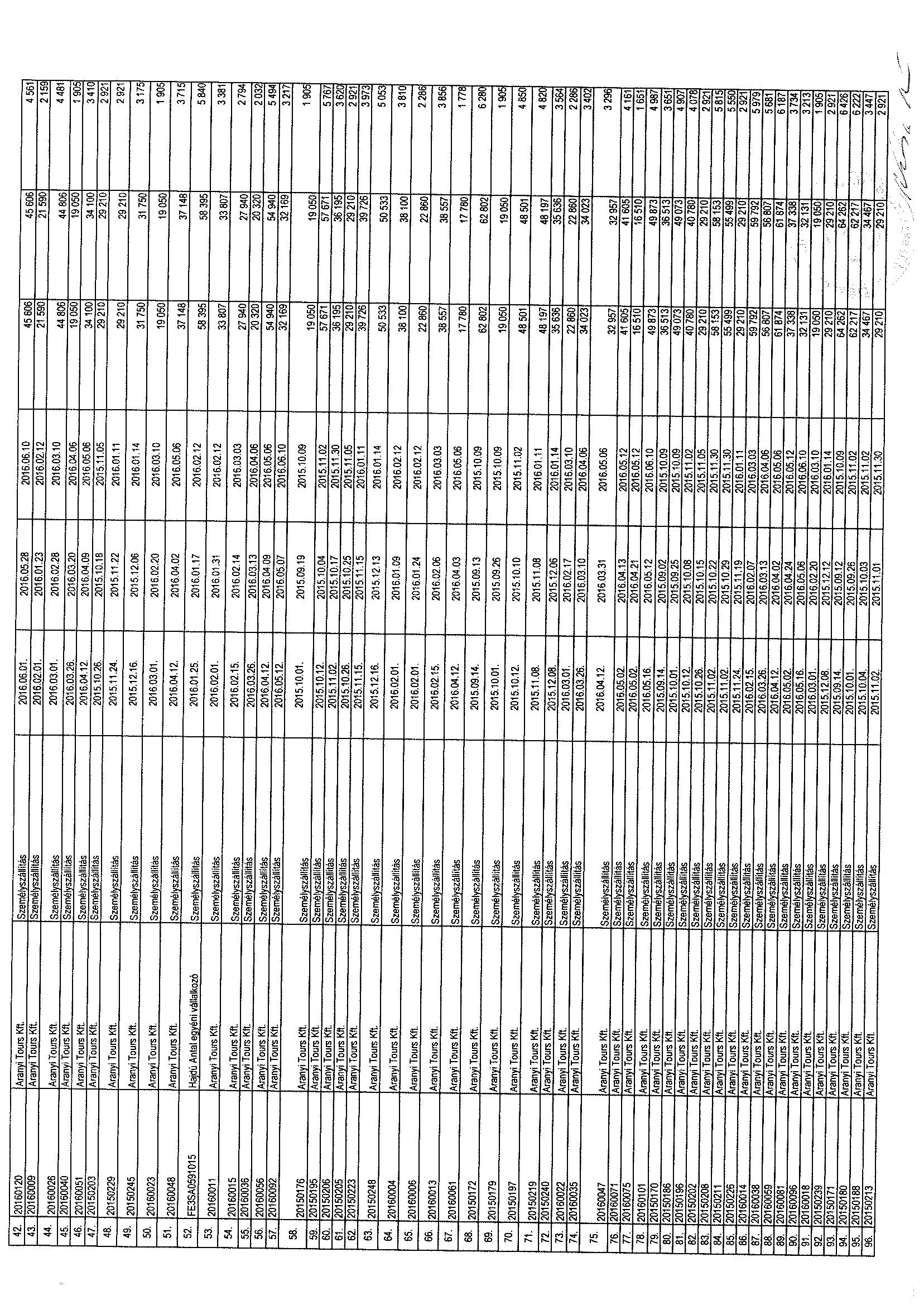 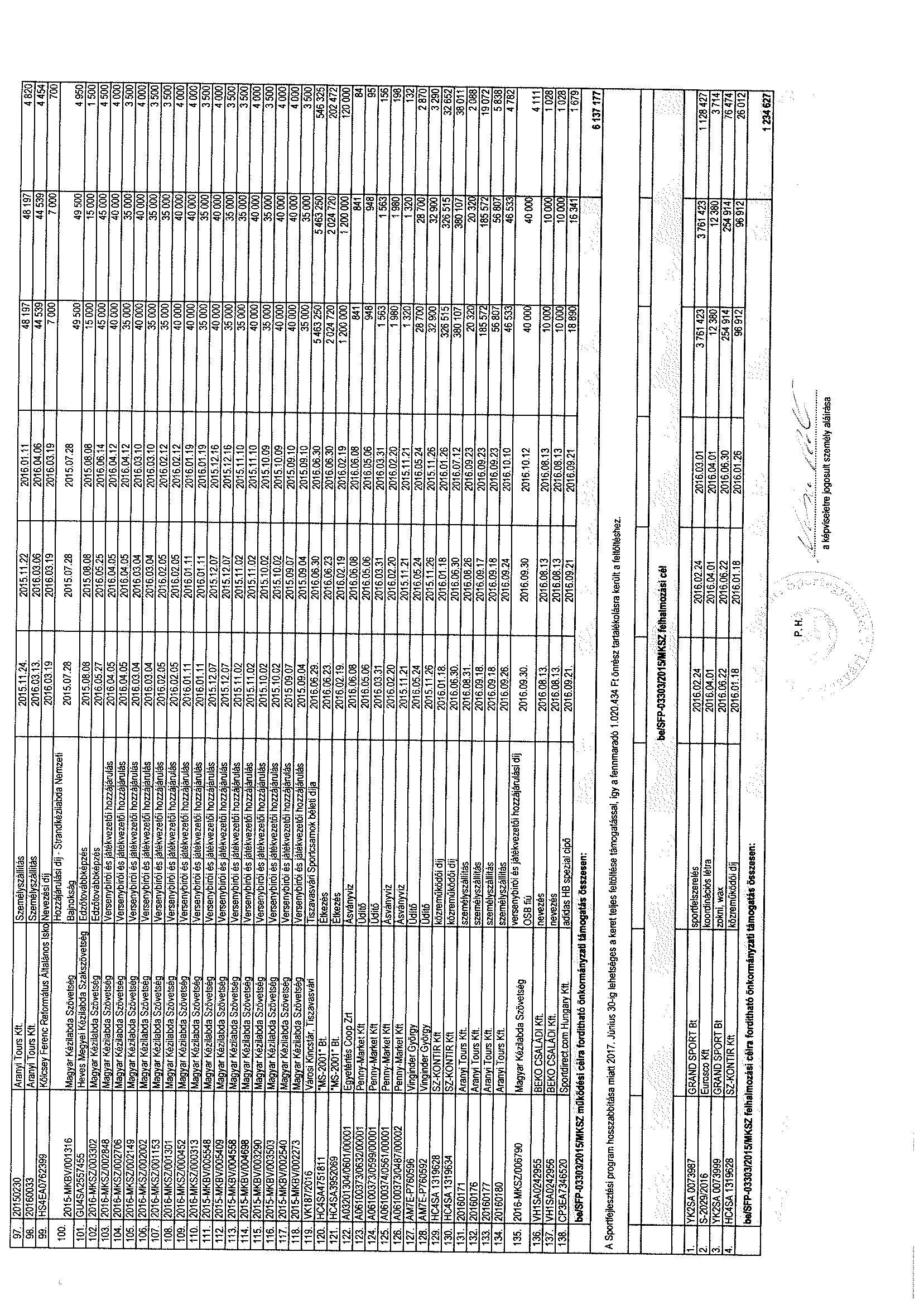 